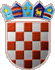 REPUBLIKA HRVATSKA KARLOVAČKA ŽUPANIJA GRAD OZALJTemeljem članka 7. Zakona o proračunu (NN 87/07, 136/12 i 15/15) i članka 33. Statuta Grada Ozlja (Službeni glasnik Grada Ozlja 3/21-pročišćeni tekst), Gradsko vijeće Grada Ozlja na svojoj 28. sjednici održanoj 30.03.2021. godine, donosi:I IZMJENE I DOPUNE PRORAČUNA GRADA OZLJA ZA 2021. GODINUNASLOVNICAOPĆI DIOČlanak 1.U Proračunu Grada Ozlja za 2021. godinu (Službeni glasnik Grada Ozlja 8/20) članak 1. mijenja se i glasi: A. Račun prihoda i rashoda:RAČUN PRIHODA I RASHODARASPOLOŽIVA SREDSTAVA IZ PRETHODNIH GODINARAČUN FINANCIRANJAČlanak 2.Prihodi i rashodi te izdaci po proračunskim klasifikacijama utvrđeni u Računu prihoda i rashoda i Računu financiranja, mijenjaju se kako slijedi:Članak 3.Rashodi poslovanja, rashodi za nabavu nefinancijske imovine te izdaci za financijsku imovinu i otplatu zajmova, u ukupnom iznosu od 32.971.939,26 kn raspoređuje se po korisnicima i programima u Posebnom dijelu I. izmjena i dopuna Proračuna za 2021. godinu kako slijedi:I IZMJENE I DOPUNE PRORAČUNA GRADA OZLJA ZA 2021. GODINUPOSEBNI DIORačun/ Pozicija 1RAZDJEL001Opis2GRADSKO VIJEĆE, URED GRADONAČELNIKAPlan proračuna za 2021. godinu3670.000,00Povećanje/ smanjenje 4203.083,00R1.2021.5873.083,00Indeks 5/36130,31%GLAVA00100 GRADSKO VIJEĆE, URED GRADONAČELNIKA670.000,00203.083,00873.083,00130,31%Izv. 1	4	9Program1001Akt. A100110Izv. 132329Akt. A100111Izv. 132323329Akt. A100113Izv. 138381Akt. A100115Izv. 13232232332938381Akt. A100119Izv. 1	93636338REDOVNA DJELATNOST GRADSKOG VIJEĆA I UREDA GRADONAČELNIKAPOSLOVANJE GRADSKOG VIJEĆAFunkcija: 0111 Izvršna i zakonodavna tijelaMaterijalni rashodiOstali nespomenuti rashodi poslovanjaPOSLOVANJE UREDA GRADONAČELNIKAFunkcija: 0111 Izvršna i zakonodavna tijelaMaterijalni rashodiRashodi za uslugeOstali nespomenuti rashodi poslovanjaDONACIJE POLITIČKIM STRANKAMAFunkcija: 0111 Izvršna i zakonodavna tijelaOstali rashodiTekuće donacijePROVOĐENJE IZBORAFunkcija: 0111 Izvršna i zakonodavna tijelaMaterijalni rashodiRashodi za materijal i energiju Rashodi za uslugeOstali nespomenuti rashodi poslovanjaOstali rashodiTekuće donacijePOMOĆ GRADOVIMA PETRINJA, SISAK I GLINAFunkcija: 0911 Predškolsko obrazovanjePomoći dane u inozemstvo i unutar općeg proračunaPomoći unutar općeg proračunaOstali rashodi670.000,0093.000,0093.000,0093.000,00175.000,00175.000,0080.000,0095.000,0031.000,0031.000,0031.000,00371.000,00316.000,008.300,0013.700,00294.000,0055.000,0055.000,000,000,000,000,00203.083,000,000,000,000,000,000,000,000,000,000,000,000,000,000,000,000,000,0053.083,0050.000,0050.000,003.083,00873.083,0093.000,0093.000,0093.000,00175.000,00175.000,0080.000,0095.000,0031.000,0031.000,0031.000,00371.000,00316.000,008.300,0013.700,00294.000,0055.000,0055.000,0053.083,0050.000,0050.000,003.083,00130,31%100,00%100,00%100,00%100,00%100,00%100,00%100,00%100,00%100,00%100,00%100,00%100,00%100,00%100,00%100,00%100,00%100,00%I IZMJENE I DOPUNE PRORAČUNA GRADA OZLJA ZA 2021. GODINUPOSEBNI DIORačun/ Pozicija 1Opis2Plan proračuna za 2021. godinu3Povećanje/ smanjenje 4R1.2021.5Indeks 5/36GLAVAIzv. 1	4Program00202 PRORAČUNSKI KORISNIK: 27476- PUČKO OTVORENO UČILIŠTEPOSLOVANJE PUČKOG OTVORENOG UČILIŠTA KATARINA ZRINSKA283.750,00283.750,00-10.037,50-10.037,50273.712,50273.712,5096,46%96,46%2012Akt. A201210Izv. 1	43131131231332321322323329Akt. A201216Izv. 1	432323OBAVLJANJE REDOVNE DJELATNOSTI POUFunkcija: 0820 Službe kulture Rashodi za zaposlene PlaćeOstali rashodi za zaposlene Doprinosi na plaće Materijalni rashodiNaknade troškova zaposlenima Rashodi za materijal i energiju Rashodi za uslugeOstali nespomenuti rashodi poslovanjaLJEKARUŠAFunkcija: 0820 Službe kulture Materijalni rashodi Rashodi za usluge283.750,00174.500,00145.000,004.500,0025.000,00109.250,002.800,007.000,0090.750,008.700,000,000,000,00-35.037,500,000,000,000,00-35.037,500,000,00-35.037,500,0025.000,0025.000,0025.000,00248.712,50174.500,00145.000,004.500,0025.000,0074.212,502.800,007.000,0055.712,508.700,0025.000,0025.000,0025.000,0087,65%100,00%100,00%100,00%100,00%67,93%100,00%100,00%61,39%100,00%GLAVAIzv.Program00203 PRORAČUNSKI KORISNIK: 42694-GRADSKA KNJIŽNICA I ČITAONICA I.BELOSTENACPOSLOVANJE GRADSKE KNJIŽNICE I ČITAONICE IVAN BELOSTENAC368.000,00368.000,0030.778,6630.778,66398.778,66398.778,66108,36%108,36%2013Akt. A201310Izv. 1	4	93131131231332321OBAVLJANJE REDOVNE DJELATNOSTI GRADSKE KNJIŽNICE I ČITAONICEFunkcija: 0820 Službe kulture Rashodi za zaposlene PlaćeOstali rashodi za zaposlene Doprinosi na plaće Materijalni rashodiNaknade troškova zaposlenima315.000,00135.150,00112.000,005.000,0018.150,00179.350,0018.500,0026.538,666.350,004.500,000,001.850,0020.188,660,00341.538,66141.500,00116.500,005.000,0020.000,00199.538,6618.500,00108,42%104,70%104,02%100,00%110,19%111,26%100,00%510Donacije2.150,00269.450,00271.600,00510Donacije2.150,00269.450,00271.600,00610Prihodi od prodaje nefin. imovine i naknada šteta10.000,000,0010.000,00Članak 4.Ova Odluka o I. izmjenama i dopunama Proračuna Grada Ozlja za 2021. godinu stupa na snagu osmog dana od dana objave, a objavit će se u Službenom glasniku Grada Ozlja.PREDSJEDNIK GRADSKOG VIJEĆA:Stjepan ZoretićKLASA:400-08/21-01/02 URBROJ:2133/05-01-21-01Dostaviti:Ministarstvo financija (e dostava: lokalni.proracuni@mfin.hr)Ministarstvo financija, Uprava za financijsko upravljanje, unutarnju reviziju i nadzor, Sektor za financijski i proračunski nadzor, Katančićeva 5, 10000 Zagreb, AR (uz izvadak zapisnika)RačunovodstvoSlužbeni glasnik Grada Ozljawww.ozalj.hrDokumentacijaPismohranaPLAN RAZVOJNIH PROGRAMA ZA 2021. - 2023. GODINU, R1.2021.12O B R A Z L O Ž E N J Eprijedloga I. izmjena i dopuna Proračuna Grada Ozlja za 2021. godinuGradsko vijeće Grada Ozlja na 26. sjednici održanoj dana 25.11.2020. godine usvojilo je Proračun Grada Ozlja za 2021. godinu s projekcijom za 2022.  i 2023. godinu („Službeni glasnik“ Grada Ozlja 8/20).Sukladno članku 7. Zakona o proračunu («Narodne novine» broj 87/08, 136/12, 15/15), proračun mora biti uravnotežen što znači da  svi  rashodi  i  izdaci moraju biti podmireni prihodima i primicima. Tijekom godine se može izvršiti novo uravnoteženje proračuna putem izmjena i dopuna proračuna, po istom postupku kao za donošenje proračuna.Godišnjim izvještajem o izvršenju proračuna za 2020. godinu, ostvaren je višak prihoda u iznosu od 8.908.904,19 kn za koji je je potrebno uravnotežiti proračun Grada Ozlja. Višak prihoda raspoređen je na slijedeći način:Grad Ozalj – višak od 8.938.910,95 knPučko otvoreno učilište Katarina Zrinska – manjak od 12,50 knGradska knjižnica i čitaonica Ivan Belostenac – višak od 2.428,68 knZavičajni muzej Ozalj – manjak od 4.766,53 knDječji vrtić Zvončić Ozalj – manjak od 27.656,41 kn.Obzirom da je Centar za gospodarenje otpadom Karlovačke županije – Kodos d.o.o., dana 27.01.2021. godine, izvršio povrat sredstava  uplaćenih  u  prethodnom razdoblju u iznosu od 13.097,57 kn, raspoloživi višak Grada Ozlja iz prethodnog razdoblja uvećava za utvrđeni iznos i sada iznosi 8.952.008,52 kn, odnosno ukupno raspoloživa sredstva iz prethodnog razdoblja utvrđuju se u iznosu od 8.922.001,76 kn.Osim navedenog ukazala se potreba drugačijeg rasporeda rashoda za pojedine namjene od planiranog, te potreba uvođenja aktivnosti i projekata, ali  i osiguravanja završetka nužnih investicijskih projekata, stoga se predlažu I. izmjene i dopune Proračuna Grada Ozlja za 2021. godinu.Prijedlogom I. izmjena i dopuna Proračuna Grada Ozlja za 2021. godinu, planirani iznos prihoda umanjuje se za 8,47% odnosno za iznos od  2.226.550,00 kn, te se ukupni prihodi predlažu u iznosu od 24.049.937,50 kn. Primici od zaduživanja na financijskom tržištu ne planiraju se u 2021. godini.Iznos rashoda planiran I. izmjenama i dopunama  proračuna Grada  Ozlja za 2021. godinu uvećava se za 10,03% odnosno za  iznos od 2.992.513,41 kn,     te se predlažu u ukupnom iznosu od 32.824.839,26 kn. Izdaci se I. izmjenama    i dopunama ne mijenjaju i iznose 147.100,00 kn.  Sukladno  navedenom, ukupni rashodi i izdaci planiraju se u iznosu od 32.971.939,26 kn.Razlika između ukupnih prihoda i primitaka te rashoda i izdataka,  u  iznosu od 8.922.001,76 kn, predstavlja višak prihoda ostvaren u 2020. godini uključujući i korekciju rezultata u 2021. godini, čime  se  uravnotežuje  proračun.1Tablica 1: Struktura I. izmjena i dopuna proračuna Grada Ozlja za 2021. godinu prema ekonomskoj klasifikaciji:- u kunama i lipamaPRIHODI POSLOVANJAPrihode poslovanja čine prihodi od poreza, pomoći, prihodi od imovine, prihodi od administrativnih pristojbi, pristojbi po posebnim propisima i naknada, prihodi od prodaje roba, proizvoda i pružanja usluga, prihodi od kazni, prihodi od donacija te prihodi od nefinancijske imovine.Prihodi od poreza prijedlogom I. izmjena i dopuna proračuna Grada Ozlja za 2021. godinu se ne mijenjaju u odnosu na izvorni proračun.Pomoći u odnosu na Proračun Grada Ozlja za 2021. godinu, I. izmjenama  i dopunama proračuna, umanjuju se za 2.496.000,00 kn te se planiraju u  iznosu od 5.622.837,50 kn.Struktura prijedloga izmjena prihoda od pomoći je slijedeća:Promjene kod planiranja prihoda od pomoći odnose  se  na  planiranje  prihoda pomoći iz drugih proračuna: od  Karlovačke  županije  za  potrebe  saniranja šteta od potresa 150.000,00 kn i kapitalnih pomoći iz državnog proračuna – konačna isplata za projekt Centar za posjetitelje Lović Prekriški 100.000,00 kn. Pomoći od izvanproračunskih korisnika – Hrvatskih voda  planiraju se u iznosu od 240.000,00 kn za sanaciju klizišta u Podgraju. Pomoći proračunskim korisnicima iz proračuna koji im nije nadležan uvećavaju se u2iznosu od 14.000,00 kn i planiraju u iznosu od 95.200,00 kn (Dječji vrtić Zvončić Ozalj 11.200,00 kn, Zavičajni muzej Ozalj 15.000,00 kn, Gradska knjižnica i čitaonica Ivana Belostenca 54.000,00 kn, Pučko otvoreno učilište Katarina Zrinska Ozalj 15.000,00 kn). Pomoći temeljem prijenosa EU sredstva umanjuju se za 3.000.000,00 kn i planiraju u iznosu od 425.043,75 kn.Prihodi od imovine prijedlogom I. izmjena i dopuna proračuna  Grada  Ozlja za 2021. godinu se ne mijenjaju u odnosu na izvorni proračun.Prihodi od administrativnih pristojbi, pristojbi po posebnim propisima i naknada prijedlogom I. izmjena i dopuna proračuna Grada Ozlja za 2021.  godinu se ne mijenjaju u odnosu na izvorni proračun.Prihodi od prodaje proizvoda i roba i pruženih usluga te prihoda od donacija, koji se odnose na vlastite prihode proračunskih korisnika i sredstva donacija, uvećavaju se prijedlogom I. izmjena i dopuna proračuna za 2021.godinu za 269.450,00 kn i planiraju u iznosu od 292.600,00 kn. Odnose se na donacije Gradu (Crveni križ Ozalj za projekt Društveni centar Ozalj) 258.700,00 kn i Dječji vrtić Zvončić Ozalj 10.750,00 kn ).Kazne, upravne mjere i ostali prihodi, prijedlogom I. izmjena i dopuna proračuna Grada Ozlja za 2021. godinu se ne mijenjaju u odnosu na izvorni proračun.PRIHODI OD PRODAJE NEFINANCIJSKE IMOVINEPrijedlogom I. izmjena i dopuna proračuna Grada Ozlja za 2021. godinu  ova vrsta prihoda se ne mijenja u odnosu na izvorni proračun.C. PRIMICI OD ZADUŽIVANJAPrimici od zaduživanja se ovim izmjenama i dopunama proračuna, kao niti izvornim proračunom, se ne planiraju.B. RASHODI PRORAČUNAI. izmjenama i dopunama proračuna Grada Ozlja za 2021. godinu predlaže se uvećanje rashoda u iznosu od 2.992.513,41 kn, odnosno  uvećanje  od 10,03%. Ukupno rashodi proračuna planiraju se u  iznosu  od  32.824.839,26 kn.RASHODI POSLOVANJAPrijedlogom I. izmjena i dopuna proračuna iznosi uvećanja/umanjenja te obrazloženja promjene iznosa pojedinih vrsta rashoda je slijedeće:Rashodi za zaposlene se uvećavaju se za iznos od 98.609,52 kn (1,43%) te se planiraju u iznosu od 6.973.159,52 kn. Smanjenje u Dječjem  vrtiću  Zvončić Ozalj za 40.000,00 kn, povećanje rashoda u Zavičajnom muzeju Ozalj za 9.000,00 kn, Gradskoj knjižnici i čitaonici Ivan Belostenec za 6.350,00 kn te u Gradu Ozlju za 123.259,52 kn (od čega 108.700,00 kn za Društveni centar Ozalj).3Materijalni rashodi se u ukupnom iznosu uvećavaju za iznos od 732.672,75 kn (8,04%) te se planiraju u iznosu od 9.848.198,10 kn.naknade troškova zaposlenima - uvećavaju se za 13.379,89 kn i planiraju u iznosu od 461.179,89 kn (naknade prijevoza s posla na posao).rashodi za materijal i energiju - umanjuju se za iznos od 4.228,00 kn i planiraju se u iznosu od 1.903.867,35 kn (uvećavaju se sredstva za uredski materijal i ostale materijalne  rashode u iznosu od 2.772,00 kn, a umanjuju   se rashodi za energiju – električna energija 7.000,00 kn ).rashodi za usluge – uvećavaju se za 723.520,86 kn i planiraju u iznosu od 6.633.295,86 kn (sredstva se uvećavaju za usluge tekućeg i investicijskog održavanja za 504.500,00  kn  (građevinski  objekti  201.000,00  kn,  postrojenje i oprema 103.500,00 kn, ostale usluge tekućeg i investicijskog održavanja 200.000,00 kn), usluge promidžbe i informiranja za 45.575,00 kn, zakupnine       i najamnine 43.750,00 kn (licence), intelektualne usluge za 115.020,86 kn, računalne usluge za 6.250,00 kn te ostale usluge za 8.425,00 kn.Financijski rashodi se u odnosu na izvorni proračun za 2021. godinu uvećavaju za 5.000,00 kn (bankarske usluge i usluge platnog prometa) i planiraju u iznosu od 59.100,00 kn.Subvencije se prijedlogom I. izmjena i dopuna proračuna Grada Ozlja za 2021. godinu ne mijenjaju u odnosu na izvorni proračun.Pomoći dane u inozemstvo i unutar općeg proračuna ovim izmjenama i dopunama Proračuna uvećavaju se za 357.183,62 kn te  se  planiraju  u ukupnom iznosu od 1.115.683,62 kn (ŽUC 300.000,00 kn te Karlovačka županija 7.183,62 kn – prehrana vatrogasaca za vrijeme potresa, 50.000,00 kn pomoć potresom pogođena područja Petrinje, Siska i Gline).Naknade građanima i kućanstvima na temelju osiguranja i druge naknade ovim izmjenama i dopunama Proračuna uvećavaju se za 190.000,00 kn i planiraju se u iznosu od 1.188.000,00 kn (uvećavaju se stipendije za160.000,00 kn i prijevoz studenata za 30.000,00 kn).Ostali rashodi uvećavaju se za 66.083,00 kn i planiraju u iznosu od 3.078.394,79 kn. Sredstva tekućih donacija uvećavaju se za 3.083,00 kn (donacije u naravi) za VZGO 30.000,00 kn (spremište DVD Ozalj), a naknade za štete od potresa planiraju se u iznosu od 33.000,00 kn.RASHODI ZA NABAVU NEFINANCIJSKE IMOVINERashodi za nabavu nefinancijske imovine, prema prijedlogu I. izmjena i dopuna proračuna Grada  Ozlja  za  2021.  godinu  uvećavaju  se  za  1.542.964,52 kn te se planiraju u iznosu od  9.897.876,67  kn.  Rashodi  za  nabavu neproizvedene imovine uvećavaju se za 2.251,45 kn (zemljište) i planira  se  u iznosu od 103.251,45 kn. Rashodi za nabavu proizvedene dugotrajne imovine uvećavaju se za 958.335,71 kn od čega se za uređenje sportskih terena – nogometnog igrališta planiraju sredstva u iznosu od 844.979,22  kn  te  za  izgradnju javne rasvjete u iznosu od 43.923,17 kn.  Postrojenja  i  oprema  uvećavaju se za 129.493,32 kn (uredska oprema i namještaj uvećava se za 20.000,00 kn, komunikacijska oprema za 2.000,00 kn, oprema za održavanje i4zaštitu za 21.000,00 kn, sportska i glazbena oprema za 7.800,00 kn te uređaji, strojevi i oprema za ostale namjene za 78.693,32 kn). Knjige, umjetnička djela i ostale izložbene vrijednosti uvećavaju se za 1.240,00 kn (knjige). Za  višegodišnje nasade planiraju se sredstva u iznosu od 25.000,00 kn. Nematerijalna imovina umanjuje se za 86.300,00 kn (sredstva ulaganja u računalne programe-Smart city).Rashodi za dodatna ulaganja na nefinancijskoj imovini uvećavaju se za 582.377,36 kn i planiraju u iznosu  od  787.727,01  kn  (sanacija  klizišta Podgraj).D. IZDACI ZA FINANCIJSKU IMOVINU I OTPLATE ZAJMOVAI. izmjenama i dopunama proračuna Grada Ozlja za 2021. godinu izdaci za financijsku imovinu ne mijenjaju se u odnosu na izvorni Proračun.OBRAZLOŽENJE POSEBNOG DIJELA I. IZMJENA I DOPUNA PRORAČUNA GRADA OZLJA ZA 2021. GODINUUsporedni	prikaz	Proračuna	i	novog	plana	rashoda,	obzirom	na nositelje/korisnike proračuna, te programe je slijedeći:5Kao što je iz tablice vidljivo, prijedlogom I. izmjena i dopuna proračuna Grada Ozlja za 2021. godinu, planirano je uvećanje/smanjenje rashoda predviđenih u okviru:Razdjela 001: Gradsko vijeće, ured gradonačelnikaRazdjela 002: Jedinstveni upravni odjelPK Pučko otvoreno učilište Katarina Zrinska OzaljPK Gradska knjižnica i čitaonica Ivana Belostenca OzaljPK Zavičajni muzej OzaljPK Dječji vrtić Zvončić Ozalj.Jedinstveni upravni odjelU razdjelu 001 Gradsko vijeće, ured gradonačelnika uvećavaju se sredstva za provođenje programa  redovne  djelatnosti  Gradskog  vijeća  i  ureda  gradonačelnika za 203.083,00 kn (nova aktivnost A100119 Pomoć gradovima Petrinja, Sisak i Glina 53.083,00 kn, te aktivnost A100120 Štete od potresa 150.000,00 kn – sredstva dodijeljena temeljem Odluke Karlovačke županije za sanaciju šteta  od  potresa).  Ukupna  sredstva  za  provođenje programa  planiraju  se u iznosu od 873.083,00 kn.U razdjelu 002 Jedinstveni upravni odjel, prijedlogom I. izmjena i dopuna proračuna, ukupni planirani rashodi umanjuju se za iznos od 2.789.430,41 kn i planiraju u ukupnom iznosu od 32.098.856,26 kn. Obzirom na proračunske korisnike i Programe, izmjene su slijedeće:Program javne uprave i administracije – uvećava se za 219.049,52 kn i planira se        u ukupnom  iznosu  od  4.294.274,52  kn.  Aktivnost  A201110  Rashodi  za  zaposlene uvećava se za 59.299,52 kn (rashodi  za  zaposlene  24.299,52  kn,  naknade za prijevoz s posla na posao 30.000,00 kn, bankarske usluge i usluge platnog prometa 5.000,00 kn).Aktivnost A201111 Nabava sredstava, proizvoda i usluga za rad uprave uvećava se za 137.750,00 kn (promidžbeni materijali 35.000,00 kn, tisak 9.000,00 kn, licence – godišnja licenca za SOM sustav 43.750,00 kn, ostale intelektualne usluge 10.000,00 kn te usluge odvjetnika i pravnog savjetovanja 40.000,00 kn). Aktivnost K201112 Opremanje javne uprave i administracije uvećava se za 22.000,00 kn (ostala uredska oprema 20.000,00 kn, mobilni uređaj 2.000,00 kn-Odsjek za urbanizam i komunalne poslove).Program javnih potreba u školstvu – uvećava se za 190.000,00 kn i planira u iznosu od 1.332.000,00 kn. Aktivnost A201711 Stipendirane učenika i studenata uvećava se za 160.000,00 kn te aktivnost A201715 Sufinanciranje prijevoza studenata za 30.000,00 kn.Program razvoj civilnog društva uvećava se za 258.700,00 kn i planira se  u iznosu od 833.200,00 kn. Uvećanje se odnosi na novu aktivnost A201911 Društveni centar Ozalj (projekt čiji je nositelj Crveni križ Ozalj).Program javnih potreba u sportu uvećava se za 844.979,22 kn i  planira  u  ukupno iznosu od 1.264.979,22 kn (aktivnost K202015 Nogometno igralište- uređenje u sklopu sportskog parka).6Program organiziranja  i provođenja zaštite  i spašavanja – uvećava se za 7.183,62   kn aktivnost A301210 Civilna zaštita (prehrana vatrogasaca koji su sudjelovali u aktivnostima vezanim uz potres).Ukupno se rashodi za ovaj program planiraju u iznosu od 1.397.705,00 kn.Program javnih potreba u vatrogastvu – uvećava se za 30.000,00 kn, a odnosi se      na ulaganje u spremište za DVD Ozalj, stožerno društvo).Program upravljanja imovinom umanjuje se za 86.300,00 kn i planira se u ukupnom iznosu od 925.762,50 kn (ulaganja u računalne programe).Program izgradnje komunalne infrastrukture uvećava  se  za  iznos  od  643.923,17  kn i planira se u ukupno iznosu od 5.785.923,17 kn. Uvećanje se  odnosi  na  aktivnost K401132  Sanacija  klizišta  (Podgraj,  sufinancirano   sredstvima Hrvatskih voda 600.000,00 kn te izgradnju javne rasvjete – dodatna  linija 43.923,17 kn).Program prostornog planiranja i uređenja grada – rashodi se uvećavaju za 4.871,15 kn i planiraju u ukupnom iznosu od 1.088.871,15 kn. Sredstva se uvećavaju u aktivnosti A401210 Priprema i provođenje projekata za iznos od 2.619,70 kn te u aktivnosti K401211 Nabava imovine i izrada projektne dokumentacije za 2.251,45 kn.Program održavanja komunalne infrastrukture - rashodi se  uvećavaju  za 618.639,89 kn i planiraju u ukupnom iznosu od 5.014.639,89 kn. Sredstva se uvećavaju u aktivnosti A401310 Održavanje javne rasvjete  u  iznosu  od 100.000,00 kn (usluge tekućeg i investicijskog održavanja), aktivnost A401312 Održavanje javnih površina uvećava se za 218.639,89  kn  (javni  radovi  umanjuju se za 26.360,11 kn, održavanje  javnih  površina  za  30.000,00  kn  dok  se  uvećavaju zimska služba za 230.000,00  kn, komunalna oprema za 20.000,00 kn     te višegodišnji nasadi za 25.000,00 kn). Uvodi aktivnost A401316 Održavanje prometnica – ŽUC uvećava u iznosu 300.000,00 kn.PK Pučko otvoreno učilište Katarina Zrinska - financijski plan POU umanjuje se za 10.037,50 kn i planira u ukupnom iznosu od 273.712,50 kn. Aktivnost  A201210 Obavljanje redovne djelatnosti POU umanjuje za 35.037,50 kn (ugovori o djelu 20.037,50 kn te grafičke i tiskarske usluge 15.000,00 kn). Uvodi se aktivnost A201216 Ljekaruša (i odnosi se na tisak i promociju knjige) u iznosu  od 25.000,00 kn.PK Gradska knjižnica i čitaonica Ivan Belostenac - financijski plan Gradske knjižnice uvećava se za 30.778,66 kn i planira u  ukupnom  iznosu  od  398.778,66 kn. Aktivnost A201310 Obavljanje redovne djelatnosti Gradske knjižnice i čitaonice uvećava se za 26.538,66 kn (uvećavaju se plaće za 6.350,00 kn te se autorski honorari i ugovori o djelu uvećavaju za 20.188,66 kn). U aktivnosti K201311 Opremanje knjižnice i čitaonice sredstva se uvećavaju za 4.240,00 kn (razglas 6.000,00 kn, knjige 1.240,00 kn, a sredstva odobrena za dodatna ulaganja na knjižnici umanjuju se za 3.000,00 kn).PK Zavičajni muzej Ozalj  –  financijski  plan  Zavičajnog  muzeja  Ozalj  uvećava  se za 8.627,36 kn i planira se u iznosu od 818.327,36 kn. Aktivnost  A201410 Obavljanje redovne djelatnosti Zavičajnog muzeja uvećava se za 23.250,00 kn7(plaće se uvećavaju za 9.000,00 kn, ostale računalne usluge za 6.250,00 kn, usluge tekućeg i investicijskog održavanja građevinskih objekata za 15.000,00 kn. Električna energija umanjuje se za 7.000,00 kn). Aktivnost K201418 restauracija umanjuje se za 14.622,64 kn (dodatna ulaganja za ostalu nefinancijsku imovinu).PK Dječji vrtić Zvončić Ozalj – financijski plan Dječjeg vrtića Zvončić Ozalj uvećava se za iznos od 29.015,32 kn i planira u ukupnom  iznosu  od  4.936.365,32 kn. Aktivnost A201510 Obavljanje redovne djelatnosti DV smanjuje se za iznos od 28.799,00 kn (sredstva za rashode za zaposlene umanjuju se za 40.000,00 kn, uredski materijal i ostali materijalni rashodi uvećavaju se za 1.701,00 kn, usluge tekućeg i investicijskog održavanja za 3.500,00 kn te intelektualne i osobne usluge za 6.000,00 kn). U aktivnosti K201511 Opremanje DVZO sredstva se uvećavaju za iznos od 57.814,32 kn (sredstva namijenjena za opremanje vrtića).8Prihodi poslovanja26.250.487,50 kn-2.226.550,00 kn24.023.937,50 knPrihodi od prodaje nefinancijske imovine26.000,00 kn0,00 kn26.000,00 knUKUPNO PRIHODA26.276.487,50 kn-2.226.550,00 kn24.049.937,50 knRashodi poslovanja21.477.413,70 kn1.449.548,89 kn22.926.962,59 knRashodi za nabavu nefinancijske imovine8.354.912,15 kn1.542.964,52 kn9.897.876,67 knUKUPNO RASHODARAZLIKA VIŠAK/MANJAK29.832.325,85 kn2.992.513,41 kn32.824.839,26 knUKUPNO RASHODARAZLIKA VIŠAK/MANJAK-3.555.838,35 kn-5.219.063,41 kn-8.774.901,76 knUkupan donos viška/manjka iz prethodnih godina3.702.938,35 kn5.219.063,41 kn8.922.001,76 knDio koji će se rasporediti/pokriti u razdoblju3.702.938,35 kn5.219.063,41 kn8.922.001,76 knPrimici od financijske imovine i zaduživanja0,00 kn0,00 kn0,00 knIzdaci za financijsku imovinu i otplate zajmova147.100,00 kn0,00 kn147.100,00 knNETO FINANCIRANJE-147.100,00 kn0,00 kn-147.100,00 knVIŠAK/MANJAK + NETO FINANCIRANJE + RASPOLOŽIVA SREDSTVA IZ PRETHODNIH GODINA0,00 kn0,00 kn0,00 knI IZMJENE I DOPUNE PRORAČUNA GRADA OZLJA ZA 2021. GODINUA. RAČUN PRIHODA I RASHODA - PRIHODII IZMJENE I DOPUNE PRORAČUNA GRADA OZLJA ZA 2021. GODINUA. RAČUN PRIHODA I RASHODA - PRIHODII IZMJENE I DOPUNE PRORAČUNA GRADA OZLJA ZA 2021. GODINUA. RAČUN PRIHODA I RASHODA - PRIHODII IZMJENE I DOPUNE PRORAČUNA GRADA OZLJA ZA 2021. GODINUA. RAČUN PRIHODA I RASHODA - PRIHODII IZMJENE I DOPUNE PRORAČUNA GRADA OZLJA ZA 2021. GODINUA. RAČUN PRIHODA I RASHODA - PRIHODII IZMJENE I DOPUNE PRORAČUNA GRADA OZLJA ZA 2021. GODINUA. RAČUN PRIHODA I RASHODA - PRIHODII IZMJENE I DOPUNE PRORAČUNA GRADA OZLJA ZA 2021. GODINUA. RAČUN PRIHODA I RASHODA - PRIHODIRačun/ Pozicija1Račun/ Pozicija1Opis2Plan proračuna za 2021. godinu3Povećanje/ smanjenje4R1.2021.5Indeks 5/366Prihodi poslovanja26.250.487,50-2.226.550,0024.023.937,5091,52%61Prihodi od poreza14.758.000,000,0014.758.000,00100,00%611Porez i prirez na dohodak14.278.000,000,0014.278.000,00100,00%613Porezi na imovinu375.000,000,00375.000,00100,00%614Porezi na robu i usluge105.000,000,00105.000,00100,00%63Pomoći iz inozemstva i od subjekata unutar općeg proračuna8.118.837,50-2.496.000,005.622.837,5069,26%632Pomoći od međunarodnih organizacija te institucija i tijela EU0,000,000,00633Pomoći proračunu iz drugih proračuna4.159.831,25250.000,004.409.831,25106,01%634Pomoći od izvanproračunskih korisnika452.762,50240.000,00692.762,50153,01%636Pomoći proračunskim korisnicima iz proračuna koji im nije nadležan81.200,0014.000,0095.200,00117,24%638Pomoći temeljem prijenosa EU sredstava3.425.043,75-3.000.000,00425.043,7512,41%64Prihodi od imovine350.500,000,00350.500,00100,00%641Prihodi od financijske imovine2.000,000,002.000,00100,00%642Prihodi od nefinancijske imovine348.500,000,00348.500,00100,00%65Prihodi od upravnih i administrativnih pristojbi, pristojbi po posebnim propisima i naknada2.997.000,000,002.997.000,00100,00%651Upravne i administrativne pristojbe43.000,000,0043.000,00100,00%652Prihodi po posebnim propisima1.684.000,000,001.684.000,00100,00%653Komunalni doprinosi i naknade1.270.000,000,001.270.000,00100,00%66Prihodi od prodaje proizvoda i roba te pruženih usluga i prihodi od donacija23.150,00269.450,00292.600,001263,93%661Prihodi od prodaje proizvoda i robe te pruženih usluga21.000,000,0021.000,00100,00%663Donacije od pravnih i fizičkih osoba izvan opće države2.150,00269.450,00271.600,0012632,56%68Kazne, upravne mjere i ostali prihodi3.000,000,003.000,00100,00%681Kazne i upravne mjere3.000,000,003.000,00100,00%7Prihodi od prodaje nefinancijske imovine26.000,000,0026.000,00100,00%71Prihodi od prodaje neproizvedene dugotrajne imovine11.000,000,0011.000,00100,00%711Prihodi od prodaje materijalne imovine - prirodnih bogatstava11.000,000,0011.000,00100,00%72Prihodi od prodaje proizvedene dugotrajne imovine15.000,000,0015.000,00100,00%I IZMJENE I DOPUNE PRORAČUNA GRADA OZLJA ZA 2021. GODINUA. RAČUN PRIHODA I RASHODA - PRIHODII IZMJENE I DOPUNE PRORAČUNA GRADA OZLJA ZA 2021. GODINUA. RAČUN PRIHODA I RASHODA - PRIHODII IZMJENE I DOPUNE PRORAČUNA GRADA OZLJA ZA 2021. GODINUA. RAČUN PRIHODA I RASHODA - PRIHODII IZMJENE I DOPUNE PRORAČUNA GRADA OZLJA ZA 2021. GODINUA. RAČUN PRIHODA I RASHODA - PRIHODII IZMJENE I DOPUNE PRORAČUNA GRADA OZLJA ZA 2021. GODINUA. RAČUN PRIHODA I RASHODA - PRIHODII IZMJENE I DOPUNE PRORAČUNA GRADA OZLJA ZA 2021. GODINUA. RAČUN PRIHODA I RASHODA - PRIHODII IZMJENE I DOPUNE PRORAČUNA GRADA OZLJA ZA 2021. GODINUA. RAČUN PRIHODA I RASHODA - PRIHODIRačun/ Pozicija1Račun/ Pozicija1Opis2Plan proračuna za 2021. godinu3Povećanje/ smanjenje4R1.2021.5Indeks 5/36721Prihodi od prodaje građevinskih objekata15.000,000,0015.000,00100,00%UKUPNO26.276.487,50-2.226.550,0024.049.937,5091,53%I IZMJENE I DOPUNE PRORAČUNA GRADA OZLJA ZA 2021. GODINURASPOLOŽIVA SREDSTVA IZ PRETHODNOG RAZDOBLJAI IZMJENE I DOPUNE PRORAČUNA GRADA OZLJA ZA 2021. GODINURASPOLOŽIVA SREDSTVA IZ PRETHODNOG RAZDOBLJAI IZMJENE I DOPUNE PRORAČUNA GRADA OZLJA ZA 2021. GODINURASPOLOŽIVA SREDSTVA IZ PRETHODNOG RAZDOBLJAI IZMJENE I DOPUNE PRORAČUNA GRADA OZLJA ZA 2021. GODINURASPOLOŽIVA SREDSTVA IZ PRETHODNOG RAZDOBLJAI IZMJENE I DOPUNE PRORAČUNA GRADA OZLJA ZA 2021. GODINURASPOLOŽIVA SREDSTVA IZ PRETHODNOG RAZDOBLJAI IZMJENE I DOPUNE PRORAČUNA GRADA OZLJA ZA 2021. GODINURASPOLOŽIVA SREDSTVA IZ PRETHODNOG RAZDOBLJAI IZMJENE I DOPUNE PRORAČUNA GRADA OZLJA ZA 2021. GODINURASPOLOŽIVA SREDSTVA IZ PRETHODNOG RAZDOBLJARačun/ Pozicija1Račun/ Pozicija1Opis2Plan proračuna za 2021. godinu3Povećanje/ smanjenje4R1.2021.5Indeks 5/369Vlastiti izvori3.702.938,355.219.063,418.922.001,76240,94%92Rezultat poslovanja3.702.938,355.219.063,418.922.001,76240,94%922Višak/manjak prihoda3.702.938,355.219.063,418.922.001,76240,94%UKUPNO3.702.938,355.219.063,418.922.001,76240,94%I IZMJENE I DOPUNE PRORAČUNA GRADA OZLJA ZA 2021. GODINUA. RAČUN PRIHODA I RASHODA - RASHODII IZMJENE I DOPUNE PRORAČUNA GRADA OZLJA ZA 2021. GODINUA. RAČUN PRIHODA I RASHODA - RASHODII IZMJENE I DOPUNE PRORAČUNA GRADA OZLJA ZA 2021. GODINUA. RAČUN PRIHODA I RASHODA - RASHODII IZMJENE I DOPUNE PRORAČUNA GRADA OZLJA ZA 2021. GODINUA. RAČUN PRIHODA I RASHODA - RASHODII IZMJENE I DOPUNE PRORAČUNA GRADA OZLJA ZA 2021. GODINUA. RAČUN PRIHODA I RASHODA - RASHODII IZMJENE I DOPUNE PRORAČUNA GRADA OZLJA ZA 2021. GODINUA. RAČUN PRIHODA I RASHODA - RASHODII IZMJENE I DOPUNE PRORAČUNA GRADA OZLJA ZA 2021. GODINUA. RAČUN PRIHODA I RASHODA - RASHODIRačun/ Pozicija1Račun/ Pozicija1Opis2Plan proračuna za 2021. godinu3Povećanje/ smanjenje4R1.2021.5Indeks 5/363Rashodi poslovanja21.477.413,701.449.548,8922.926.962,59106,75%31Rashodi za zaposlene6.874.550,0098.609,526.973.159,52101,43%311Plaće5.649.200,0039.849,525.689.049,52100,71%312Ostali rashodi za zaposlene307.400,0039.200,00346.600,00112,75%313Doprinosi na plaće917.950,0019.560,00937.510,00102,13%32Materijalni rashodi9.115.525,35732.672,759.848.198,10108,04%321Naknade troškova zaposlenima447.800,0013.379,89461.179,89102,99%322Rashodi za materijal i energiju1.908.825,35-4.228,001.904.597,3599,78%323Rashodi za usluge5.909.775,00723.520,866.633.295,86112,24%324Naknade troškova osobama izvan radnog odnosa9.000,000,009.000,00100,00%329Ostali nespomenuti rashodi poslovanja840.125,000,00840.125,00100,00%34Financijski rashodi54.100,005.000,0059.100,00109,24%342Kamate za primljene zajmove16.000,000,0016.000,00100,00%343Ostali financijski rashodi38.100,005.000,0043.100,00113,12%35Subvencije664.426,560,00664.426,56100,00%351Subvencije trgovačkim društvima u javnom sektoru34.426,560,0034.426,56100,00%352Subvencije trgovačkim društvima, zadrugama, poljoprivrednicima i obrtnicima izvan javnog sektora630.000,000,00630.000,00100,00%36Pomoći dane u inozemstvo i unutar općeg proračuna758.500,00357.183,621.115.683,62147,09%363Pomoći unutar općeg proračuna113.500,00357.183,62470.683,62414,70%366Pomoći proračunskim korisnicima drugih proračuna645.000,000,00645.000,00100,00%37Naknade građanima i kućanstvima na temelju osiguranja i druge naknade998.000,00190.000,001.188.000,00119,04%372Ostale naknade građanima i kućanstvima iz proračuna998.000,00190.000,001.188.000,00119,04%38Ostali rashodi3.012.311,7966.083,003.078.394,79102,19%381Tekuće donacije1.527.550,003.083,001.530.633,00100,20%382Kapitalne donacije859.155,0030.000,00889.155,00103,49%383Kazne, penali i naknade štete70.000,0033.000,00103.000,00147,14%386Kapitalne pomoći555.606,790,00555.606,79100,00%I IZMJENE I DOPUNE PRORAČUNA GRADA OZLJA ZA 2021. GODINUA. RAČUN PRIHODA I RASHODA - RASHODII IZMJENE I DOPUNE PRORAČUNA GRADA OZLJA ZA 2021. GODINUA. RAČUN PRIHODA I RASHODA - RASHODII IZMJENE I DOPUNE PRORAČUNA GRADA OZLJA ZA 2021. GODINUA. RAČUN PRIHODA I RASHODA - RASHODII IZMJENE I DOPUNE PRORAČUNA GRADA OZLJA ZA 2021. GODINUA. RAČUN PRIHODA I RASHODA - RASHODII IZMJENE I DOPUNE PRORAČUNA GRADA OZLJA ZA 2021. GODINUA. RAČUN PRIHODA I RASHODA - RASHODII IZMJENE I DOPUNE PRORAČUNA GRADA OZLJA ZA 2021. GODINUA. RAČUN PRIHODA I RASHODA - RASHODII IZMJENE I DOPUNE PRORAČUNA GRADA OZLJA ZA 2021. GODINUA. RAČUN PRIHODA I RASHODA - RASHODIRačun/ Pozicija1Račun/ Pozicija1Opis2Plan proračuna za 2021. godinu3Povećanje/ smanjenje4R1.2021.5Indeks 5/364Rashodi za nabavu nefinancijske imovine8.354.912,151.542.964,529.897.876,67118,47%41Rashodi za nabavu neproizvedene imovine101.000,002.251,45103.251,45102,23%411Materijalna imovina - prirodna bogatstva71.000,002.251,4573.251,45103,17%412Nematerijalna imovina30.000,000,0030.000,00100,00%42Rashodi za nabavu proizvedene dugotrajne imovine8.048.562,50958.335,719.006.898,21111,91%421Građevinski objekti5.859.500,00888.902,396.748.402,39115,17%422Postrojenja i oprema222.000,00129.493,32351.493,32158,33%424Knjige, umjetnička djela i ostale izložbene vrijednosti68.000,001.240,0069.240,00101,82%425Višegodišnji nasadi i osnovno stado0,0025.000,0025.000,00426Nematerijalna proizvedena imovina1.899.062,50-86.300,001.812.762,5095,46%45Rashodi za dodatna ulaganja na nefinancijskoj imovini205.349,65582.377,36787.727,01383,60%451Dodatna ulaganja na građevinskim objektima185.000,00597.000,00782.000,00422,70%454Dodatna ulaganja za ostalu nefinancijsku imovinu20.349,65-14.622,645.727,0128,14%UKUPNO29.832.325,852.992.513,4132.824.839,26110,03%I IZMJENE I DOPUNE PRORAČUNA GRADA OZLJA ZA 2021. GODINUB. RAČUN FINANCIRANJAI IZMJENE I DOPUNE PRORAČUNA GRADA OZLJA ZA 2021. GODINUB. RAČUN FINANCIRANJAI IZMJENE I DOPUNE PRORAČUNA GRADA OZLJA ZA 2021. GODINUB. RAČUN FINANCIRANJAI IZMJENE I DOPUNE PRORAČUNA GRADA OZLJA ZA 2021. GODINUB. RAČUN FINANCIRANJAI IZMJENE I DOPUNE PRORAČUNA GRADA OZLJA ZA 2021. GODINUB. RAČUN FINANCIRANJAI IZMJENE I DOPUNE PRORAČUNA GRADA OZLJA ZA 2021. GODINUB. RAČUN FINANCIRANJAI IZMJENE I DOPUNE PRORAČUNA GRADA OZLJA ZA 2021. GODINUB. RAČUN FINANCIRANJARačun/ Pozicija1Račun/ Pozicija1Opis2Plan proračuna za 2021. godinu3Povećanje/ smanjenje4R1.2021.5Indeks 5/365Izdaci za financijsku imovinu i otplate zajmova147.100,000,00147.100,00100,00%54Izdaci za otplatu glavnice primljenih zajmova147.100,000,00147.100,00100,00%542Otplata glavnice primljenih zajmova od banaka i ostalih financijskih institucija u javnom sektoru147.100,000,00147.100,00100,00%UKUPNO147.100,000,00147.100,00100,00%I IZMJENE I DOPUNE PRORAČUNA GRADA OZLJA ZA 2021. GODINUPOSEBNI DIOI IZMJENE I DOPUNE PRORAČUNA GRADA OZLJA ZA 2021. GODINUPOSEBNI DIOI IZMJENE I DOPUNE PRORAČUNA GRADA OZLJA ZA 2021. GODINUPOSEBNI DIOI IZMJENE I DOPUNE PRORAČUNA GRADA OZLJA ZA 2021. GODINUPOSEBNI DIOI IZMJENE I DOPUNE PRORAČUNA GRADA OZLJA ZA 2021. GODINUPOSEBNI DIOI IZMJENE I DOPUNE PRORAČUNA GRADA OZLJA ZA 2021. GODINUPOSEBNI DIOI IZMJENE I DOPUNE PRORAČUNA GRADA OZLJA ZA 2021. GODINUPOSEBNI DIOI IZMJENE I DOPUNE PRORAČUNA GRADA OZLJA ZA 2021. GODINUPOSEBNI DIOI IZMJENE I DOPUNE PRORAČUNA GRADA OZLJA ZA 2021. GODINUPOSEBNI DIOI IZMJENE I DOPUNE PRORAČUNA GRADA OZLJA ZA 2021. GODINUPOSEBNI DIOI IZMJENE I DOPUNE PRORAČUNA GRADA OZLJA ZA 2021. GODINUPOSEBNI DIOI IZMJENE I DOPUNE PRORAČUNA GRADA OZLJA ZA 2021. GODINUPOSEBNI DIOI IZMJENE I DOPUNE PRORAČUNA GRADA OZLJA ZA 2021. GODINUPOSEBNI DIOI IZMJENE I DOPUNE PRORAČUNA GRADA OZLJA ZA 2021. GODINUPOSEBNI DIOI IZMJENE I DOPUNE PRORAČUNA GRADA OZLJA ZA 2021. GODINUPOSEBNI DIOI IZMJENE I DOPUNE PRORAČUNA GRADA OZLJA ZA 2021. GODINUPOSEBNI DIORačun/ Pozicija1Račun/ Pozicija1Račun/ Pozicija1Račun/ Pozicija1Račun/ Pozicija1Račun/ Pozicija1Račun/ Pozicija1Račun/ Pozicija1Račun/ Pozicija1Račun/ Pozicija1Račun/ Pozicija1Opis2Plan proračuna za 2021. godinu3Povećanje/ smanjenje4R1.2021.5Indeks 5/36381381381381381Tekuće donacije0,003.083,003.083,00Akt. A100120Akt. A100120Akt. A100120Akt. A100120Akt. A100120Akt. A100120Akt. A100120Akt. A100120Akt. A100120Akt. A100120Akt. A100120ŠTETE OD POTRESAFunkcija: 0620 Razvoj zajednice0,00150.000,00150.000,00Izv.4ŠTETE OD POTRESAFunkcija: 0620 Razvoj zajednice0,00150.000,00150.000,003232323232Materijalni rashodi0,00117.000,00117.000,00323323323323323Rashodi za usluge0,00117.000,00117.000,003838383838Ostali rashodi0,0033.000,0033.000,00383383383383383Kazne, penali i naknade štete0,0033.000,0033.000,00RAZDJEL	JEDINSTVENI UPRAVNI ODJEL002RAZDJEL	JEDINSTVENI UPRAVNI ODJEL002RAZDJEL	JEDINSTVENI UPRAVNI ODJEL002RAZDJEL	JEDINSTVENI UPRAVNI ODJEL002RAZDJEL	JEDINSTVENI UPRAVNI ODJEL002RAZDJEL	JEDINSTVENI UPRAVNI ODJEL002RAZDJEL	JEDINSTVENI UPRAVNI ODJEL002RAZDJEL	JEDINSTVENI UPRAVNI ODJEL002RAZDJEL	JEDINSTVENI UPRAVNI ODJEL002RAZDJEL	JEDINSTVENI UPRAVNI ODJEL002RAZDJEL	JEDINSTVENI UPRAVNI ODJEL002RAZDJEL	JEDINSTVENI UPRAVNI ODJEL00229.309.425,852.789.430,4132.098.856,26109,52%GLAVA	00201GLAVA	00201GLAVA	00201GLAVA	00201GLAVA	00201GLAVA	00201GLAVA	00201GLAVA	00201GLAVA	00201GLAVA	00201GLAVA	00201JEDINSTVENI UPRAVNI ODJEL22.940.625,852.731.046,5725.671.672,42111,90%Izv.134569JEDINSTVENI UPRAVNI ODJEL22.940.625,852.731.046,5725.671.672,42111,90%Program2011Program2011Program2011Program2011Program2011Program2011Program2011Program2011Program2011Program2011Program2011JAVNA UPRAVA I ADMINISTRACIJA4.075.225,00219.049,524.294.274,52105,38%Akt. A201110Akt. A201110Akt. A201110Akt. A201110Akt. A201110Akt. A201110Akt. A201110Akt. A201110Akt. A201110Akt. A201110Akt. A201110RASHODI ZA ZAPOSLENEFunkcija: 0111 Izvršna i zakonodavna tijela2.852.300,0059.299,522.911.599,52102,08%Izv.149RASHODI ZA ZAPOSLENEFunkcija: 0111 Izvršna i zakonodavna tijela2.852.300,0059.299,522.911.599,52102,08%3131313131Rashodi za zaposlene2.442.200,0024.299,522.466.499,52100,99%311311311311311Plaće2.010.000,004.299,522.014.299,52100,21%312312312312312Ostali rashodi za zaposlene105.200,0020.000,00125.200,00119,01%313313313313313Doprinosi na plaće327.000,000,00327.000,00100,00%3232323232Materijalni rashodi374.000,0030.000,00404.000,00108,02%321321321321321Naknade troškova zaposlenima157.000,0030.000,00187.000,00119,11%323323323323323Rashodi za usluge46.000,000,0046.000,00100,00%324324324324324Naknade troškova osobama izvan radnog odnosa7.000,000,007.000,00100,00%329329329329329Ostali nespomenuti rashodi poslovanja164.000,000,00164.000,00100,00%3434343434Financijski rashodi36.100,005.000,0041.100,00113,85%343343343343343Ostali financijski rashodi36.100,005.000,0041.100,00113,85%Akt. A201111Akt. A201111Akt. A201111Akt. A201111Akt. A201111Akt. A201111Akt. A201111Akt. A201111Akt. A201111Akt. A201111Akt. A201111NABAVA SREDSTAVA, PROIZVODA I USLUGA ZA RAD UPRAVEFunkcija: 0111 Izvršna i zakonodavna tijela1.187.925,00137.750,001.325.675,00111,60%Izv.19NABAVA SREDSTAVA, PROIZVODA I USLUGA ZA RAD UPRAVEFunkcija: 0111 Izvršna i zakonodavna tijela1.187.925,00137.750,001.325.675,00111,60%3232323232Materijalni rashodi1.117.925,00137.750,001.255.675,00112,32%322322322322322Rashodi za materijal i energiju218.500,000,00218.500,00100,00%323323323323323Rashodi za usluge792.425,00137.750,00930.175,00117,38%I IZMJENE I DOPUNE PRORAČUNA GRADA OZLJA ZA 2021. GODINUPOSEBNI DIOI IZMJENE I DOPUNE PRORAČUNA GRADA OZLJA ZA 2021. GODINUPOSEBNI DIOI IZMJENE I DOPUNE PRORAČUNA GRADA OZLJA ZA 2021. GODINUPOSEBNI DIOI IZMJENE I DOPUNE PRORAČUNA GRADA OZLJA ZA 2021. GODINUPOSEBNI DIOI IZMJENE I DOPUNE PRORAČUNA GRADA OZLJA ZA 2021. GODINUPOSEBNI DIOI IZMJENE I DOPUNE PRORAČUNA GRADA OZLJA ZA 2021. GODINUPOSEBNI DIOI IZMJENE I DOPUNE PRORAČUNA GRADA OZLJA ZA 2021. GODINUPOSEBNI DIOI IZMJENE I DOPUNE PRORAČUNA GRADA OZLJA ZA 2021. GODINUPOSEBNI DIOI IZMJENE I DOPUNE PRORAČUNA GRADA OZLJA ZA 2021. GODINUPOSEBNI DIOI IZMJENE I DOPUNE PRORAČUNA GRADA OZLJA ZA 2021. GODINUPOSEBNI DIOI IZMJENE I DOPUNE PRORAČUNA GRADA OZLJA ZA 2021. GODINUPOSEBNI DIOI IZMJENE I DOPUNE PRORAČUNA GRADA OZLJA ZA 2021. GODINUPOSEBNI DIOI IZMJENE I DOPUNE PRORAČUNA GRADA OZLJA ZA 2021. GODINUPOSEBNI DIOI IZMJENE I DOPUNE PRORAČUNA GRADA OZLJA ZA 2021. GODINUPOSEBNI DIOI IZMJENE I DOPUNE PRORAČUNA GRADA OZLJA ZA 2021. GODINUPOSEBNI DIOI IZMJENE I DOPUNE PRORAČUNA GRADA OZLJA ZA 2021. GODINUPOSEBNI DIORačun/ Pozicija1Račun/ Pozicija1Račun/ Pozicija1Račun/ Pozicija1Račun/ Pozicija1Račun/ Pozicija1Račun/ Pozicija1Račun/ Pozicija1Račun/ Pozicija1Račun/ Pozicija1Račun/ Pozicija1Opis2Plan proračuna za 2021. godinu3Povećanje/ smanjenje4R1.2021.5Indeks 5/36324324324324324Naknade troškova osobama izvan radnog odnosa2.000,000,002.000,00100,00%329329329329329Ostali nespomenuti rashodi poslovanja105.000,000,00105.000,00100,00%3838383838Ostali rashodi70.000,000,0070.000,00100,00%383383383383383Kazne, penali i naknade štete70.000,000,0070.000,00100,00%Akt. K201112Akt. K201112Akt. K201112Akt. K201112Akt. K201112Akt. K201112Akt. K201112Akt. K201112Akt. K201112Akt. K201112Akt. K201112OPREMANJE JAVNE UPRAVE I ADMINISTRACIJEFunkcija: 0111 Izvršna i zakonodavna tijela35.000,0022.000,0057.000,00162,86%Izv.1OPREMANJE JAVNE UPRAVE I ADMINISTRACIJEFunkcija: 0111 Izvršna i zakonodavna tijela35.000,0022.000,0057.000,00162,86%4242424242Rashodi za nabavu proizvedene dugotrajne imovine35.000,0022.000,0057.000,00162,86%422422422422422Postrojenja i oprema25.000,0022.000,0047.000,00188,00%426426426426426Nematerijalna proizvedena imovina10.000,000,0010.000,00100,00%Program2016Program2016Program2016Program2016Program2016Program2016Program2016Program2016Program2016Program2016Program2016PROGRAM JAVNIH POTREBA U KULTURI196.000,000,00196.000,00100,00%Akt. A201612Akt. A201612Akt. A201612Akt. A201612Akt. A201612Akt. A201612Akt. A201612Akt. A201612Akt. A201612Akt. A201612Akt. A201612ZAKUP PROSTORA ZA RAD USTANOVA U KULTURIFunkcija: 0820 Službe kulture96.000,000,0096.000,00100,00%Izv.1ZAKUP PROSTORA ZA RAD USTANOVA U KULTURIFunkcija: 0820 Službe kulture96.000,000,0096.000,00100,00%3232323232Materijalni rashodi96.000,000,0096.000,00100,00%323323323323323Rashodi za usluge96.000,000,0096.000,00100,00%Akt. A201613Akt. A201613Akt. A201613Akt. A201613Akt. A201613Akt. A201613Akt. A201613Akt. A201613Akt. A201613Akt. A201613Akt. A201613FINANCIRANJE PROJEKATA U KULTURIFunkcija: 0820 Službe kulture100.000,000,00100.000,00100,00%Izv.1FINANCIRANJE PROJEKATA U KULTURIFunkcija: 0820 Službe kulture100.000,000,00100.000,00100,00%3838383838Ostali rashodi100.000,000,00100.000,00100,00%381381381381381Tekuće donacije100.000,000,00100.000,00100,00%Program2017Program2017Program2017Program2017Program2017Program2017Program2017Program2017Program2017Program2017Program2017PROGRAM JAVNIH POTREBA U ŠKOLSTVU1.142.000,00190.000,001.332.000,00116,64%Akt. A201710Akt. A201710Akt. A201710Akt. A201710Akt. A201710Akt. A201710Akt. A201710Akt. A201710Akt. A201710Akt. A201710Akt. A201710FINANCIRANJE AKTIVNOSTI ŠKOLAFunkcija: 0912 Osnovno obrazovanje577.000,000,00577.000,00100,00%Izv.1FINANCIRANJE AKTIVNOSTI ŠKOLAFunkcija: 0912 Osnovno obrazovanje577.000,000,00577.000,00100,00%3636363636Pomoći dane u inozemstvo i unutar općeg proračuna490.000,000,00490.000,00100,00%366366366366366Pomoći proračunskim korisnicima drugih proračuna490.000,000,00490.000,00100,00%3737373737Naknade građanima i kućanstvima na temelju osiguranja i druge naknade87.000,000,0087.000,00100,00%372372372372372Ostale naknade građanima i kućanstvima iz proračuna87.000,000,0087.000,00100,00%Akt. A201711Akt. A201711Akt. A201711Akt. A201711Akt. A201711Akt. A201711Akt. A201711Akt. A201711Akt. A201711Akt. A201711Akt. A201711STIPENDIRANJE UČENIKA I STUDENATAFunkcija: 1070 Socijalna pomoć stanovništvu koje nije obuhvaćeno redovnim socijalnim programima300.000,00160.000,00460.000,00153,33%Izv.19STIPENDIRANJE UČENIKA I STUDENATAFunkcija: 1070 Socijalna pomoć stanovništvu koje nije obuhvaćeno redovnim socijalnim programima300.000,00160.000,00460.000,00153,33%3737373737Naknade građanima i kućanstvima na temelju osiguranja i druge naknade300.000,00160.000,00460.000,00153,33%372372372372372Ostale naknade građanima i kućanstvima iz proračuna300.000,00160.000,00460.000,00153,33%I IZMJENE I DOPUNE PRORAČUNA GRADA OZLJA ZA 2021. GODINUPOSEBNI DIOI IZMJENE I DOPUNE PRORAČUNA GRADA OZLJA ZA 2021. GODINUPOSEBNI DIOI IZMJENE I DOPUNE PRORAČUNA GRADA OZLJA ZA 2021. GODINUPOSEBNI DIOI IZMJENE I DOPUNE PRORAČUNA GRADA OZLJA ZA 2021. GODINUPOSEBNI DIOI IZMJENE I DOPUNE PRORAČUNA GRADA OZLJA ZA 2021. GODINUPOSEBNI DIOI IZMJENE I DOPUNE PRORAČUNA GRADA OZLJA ZA 2021. GODINUPOSEBNI DIOI IZMJENE I DOPUNE PRORAČUNA GRADA OZLJA ZA 2021. GODINUPOSEBNI DIOI IZMJENE I DOPUNE PRORAČUNA GRADA OZLJA ZA 2021. GODINUPOSEBNI DIOI IZMJENE I DOPUNE PRORAČUNA GRADA OZLJA ZA 2021. GODINUPOSEBNI DIOI IZMJENE I DOPUNE PRORAČUNA GRADA OZLJA ZA 2021. GODINUPOSEBNI DIOI IZMJENE I DOPUNE PRORAČUNA GRADA OZLJA ZA 2021. GODINUPOSEBNI DIOI IZMJENE I DOPUNE PRORAČUNA GRADA OZLJA ZA 2021. GODINUPOSEBNI DIOI IZMJENE I DOPUNE PRORAČUNA GRADA OZLJA ZA 2021. GODINUPOSEBNI DIOI IZMJENE I DOPUNE PRORAČUNA GRADA OZLJA ZA 2021. GODINUPOSEBNI DIOI IZMJENE I DOPUNE PRORAČUNA GRADA OZLJA ZA 2021. GODINUPOSEBNI DIOI IZMJENE I DOPUNE PRORAČUNA GRADA OZLJA ZA 2021. GODINUPOSEBNI DIORačun/ Pozicija1Račun/ Pozicija1Račun/ Pozicija1Račun/ Pozicija1Račun/ Pozicija1Račun/ Pozicija1Račun/ Pozicija1Račun/ Pozicija1Račun/ Pozicija1Račun/ Pozicija1Račun/ Pozicija1Opis2Plan proračuna za 2021. godinu3Povećanje/ smanjenje4R1.2021.5Indeks 5/36Akt. A201712Akt. A201712Akt. A201712Akt. A201712Akt. A201712Akt. A201712Akt. A201712Akt. A201712Akt. A201712Akt. A201712Akt. A201712FINANCIRANJE PRIJEVOZA ZA SREDNJE ŠKOLEFunkcija: 0920 Srednjoškolsko obrazovanje90.000,000,0090.000,00100,00%Izv.1FINANCIRANJE PRIJEVOZA ZA SREDNJE ŠKOLEFunkcija: 0920 Srednjoškolsko obrazovanje90.000,000,0090.000,00100,00%3737373737Naknade građanima i kućanstvima na temelju osiguranja i druge naknade90.000,000,0090.000,00100,00%372372372372372Ostale naknade građanima i kućanstvima iz proračuna90.000,000,0090.000,00100,00%Akt. A201713Akt. A201713Akt. A201713Akt. A201713Akt. A201713Akt. A201713Akt. A201713Akt. A201713Akt. A201713Akt. A201713Akt. A201713SUFINANCIRANJE UDŽBENIKAFunkcija: 0912 Osnovno obrazovanje45.000,000,0045.000,00100,00%Izv.1SUFINANCIRANJE UDŽBENIKAFunkcija: 0912 Osnovno obrazovanje45.000,000,0045.000,00100,00%3737373737Naknade građanima i kućanstvima na temelju osiguranja i druge naknade45.000,000,0045.000,00100,00%372372372372372Ostale naknade građanima i kućanstvima iz proračuna45.000,000,0045.000,00100,00%Akt. A201714Akt. A201714Akt. A201714Akt. A201714Akt. A201714Akt. A201714Akt. A201714Akt. A201714Akt. A201714Akt. A201714Akt. A201714SUFINANCIRANJE UDŽBENIKA-SREDNJE ŠKOLEFunkcija: 0920 Srednjoškolsko obrazovanje50.000,000,0050.000,00100,00%Izv.1SUFINANCIRANJE UDŽBENIKA-SREDNJE ŠKOLEFunkcija: 0920 Srednjoškolsko obrazovanje50.000,000,0050.000,00100,00%3737373737Naknade građanima i kućanstvima na temelju osiguranja i druge naknade50.000,000,0050.000,00100,00%372372372372372Ostale naknade građanima i kućanstvima iz proračuna50.000,000,0050.000,00100,00%Akt. A201715Akt. A201715Akt. A201715Akt. A201715Akt. A201715Akt. A201715Akt. A201715Akt. A201715Akt. A201715Akt. A201715Akt. A201715SUFINANCIRANJE PRIJEVOZA STUDENATAFunkcija: 0940 Visoka naobrazba80.000,0030.000,00110.000,00137,50%Izv.19SUFINANCIRANJE PRIJEVOZA STUDENATAFunkcija: 0940 Visoka naobrazba80.000,0030.000,00110.000,00137,50%3737373737Naknade građanima i kućanstvima na temelju osiguranja i druge naknade80.000,0030.000,00110.000,00137,50%372372372372372Ostale naknade građanima i kućanstvima iz proračuna80.000,0030.000,00110.000,00137,50%Program2018Program2018Program2018Program2018Program2018Program2018Program2018Program2018Program2018Program2018Program2018PROGRAM SOCIJALNE SKRBI356.000,000,00356.000,00100,00%Akt. A201810Akt. A201810Akt. A201810Akt. A201810Akt. A201810Akt. A201810Akt. A201810Akt. A201810Akt. A201810Akt. A201810Akt. A201810POMOĆ SOCIJALNO UGROŽENIM KATEGORIJAMA STANOVNIŠTVAFunkcija: 1070 Socijalna pomoć stanovništvu koje nije obuhvaćeno redovnim socijalnim programima346.000,000,00346.000,00100,00%Izv.134POMOĆ SOCIJALNO UGROŽENIM KATEGORIJAMA STANOVNIŠTVAFunkcija: 1070 Socijalna pomoć stanovništvu koje nije obuhvaćeno redovnim socijalnim programima346.000,000,00346.000,00100,00%3737373737Naknade građanima i kućanstvima na temelju osiguranja i druge naknade346.000,000,00346.000,00100,00%372372372372372Ostale naknade građanima i kućanstvima iz proračuna346.000,000,00346.000,00100,00%Akt. A201811Akt. A201811Akt. A201811Akt. A201811Akt. A201811Akt. A201811Akt. A201811Akt. A201811Akt. A201811Akt. A201811Akt. A201811INTERVENTNE MJERE - COVID 19Funkcija: 1090 Aktivnosti socijalne zaštite koje nisu drugdje svrstane10.000,000,0010.000,00100,00%Izv.1INTERVENTNE MJERE - COVID 19Funkcija: 1090 Aktivnosti socijalne zaštite koje nisu drugdje svrstane10.000,000,0010.000,00100,00%3838383838Ostali rashodi10.000,000,0010.000,00100,00%381381381381381Tekuće donacije10.000,000,0010.000,00100,00%Program2019Program2019Program2019Program2019Program2019Program2019Program2019Program2019Program2019Program2019Program2019RAZVOJ CIVILNOG DRUŠTVA574.500,00258.700,00833.200,00145,03%Akt. A201910Akt. A201910Akt. A201910Akt. A201910Akt. A201910Akt. A201910Akt. A201910Akt. A201910Akt. A201910Akt. A201910Akt. A201910FINANCIRANJE UDRUGA CIVILNOG DRUŠTVA I OSTALIH ORGANIZACIJAFunkcija: 1090 Aktivnosti socijalne zaštite koje nisu drugdje svrstane574.500,000,00574.500,00100,00%Izv.139FINANCIRANJE UDRUGA CIVILNOG DRUŠTVA I OSTALIH ORGANIZACIJAFunkcija: 1090 Aktivnosti socijalne zaštite koje nisu drugdje svrstane574.500,000,00574.500,00100,00%3636363636Pomoći dane u inozemstvo i unutar općeg proračuna145.000,000,00145.000,00100,00%366366366366366Pomoći proračunskim korisnicima drugih proračuna145.000,000,00145.000,00100,00%I IZMJENE I DOPUNE PRORAČUNA GRADA OZLJA ZA 2021. GODINUPOSEBNI DIOI IZMJENE I DOPUNE PRORAČUNA GRADA OZLJA ZA 2021. GODINUPOSEBNI DIOI IZMJENE I DOPUNE PRORAČUNA GRADA OZLJA ZA 2021. GODINUPOSEBNI DIOI IZMJENE I DOPUNE PRORAČUNA GRADA OZLJA ZA 2021. GODINUPOSEBNI DIOI IZMJENE I DOPUNE PRORAČUNA GRADA OZLJA ZA 2021. GODINUPOSEBNI DIOI IZMJENE I DOPUNE PRORAČUNA GRADA OZLJA ZA 2021. GODINUPOSEBNI DIOI IZMJENE I DOPUNE PRORAČUNA GRADA OZLJA ZA 2021. GODINUPOSEBNI DIOI IZMJENE I DOPUNE PRORAČUNA GRADA OZLJA ZA 2021. GODINUPOSEBNI DIOI IZMJENE I DOPUNE PRORAČUNA GRADA OZLJA ZA 2021. GODINUPOSEBNI DIOI IZMJENE I DOPUNE PRORAČUNA GRADA OZLJA ZA 2021. GODINUPOSEBNI DIOI IZMJENE I DOPUNE PRORAČUNA GRADA OZLJA ZA 2021. GODINUPOSEBNI DIOI IZMJENE I DOPUNE PRORAČUNA GRADA OZLJA ZA 2021. GODINUPOSEBNI DIOI IZMJENE I DOPUNE PRORAČUNA GRADA OZLJA ZA 2021. GODINUPOSEBNI DIOI IZMJENE I DOPUNE PRORAČUNA GRADA OZLJA ZA 2021. GODINUPOSEBNI DIOI IZMJENE I DOPUNE PRORAČUNA GRADA OZLJA ZA 2021. GODINUPOSEBNI DIOI IZMJENE I DOPUNE PRORAČUNA GRADA OZLJA ZA 2021. GODINUPOSEBNI DIORačun/ Pozicija1Račun/ Pozicija1Račun/ Pozicija1Račun/ Pozicija1Račun/ Pozicija1Račun/ Pozicija1Račun/ Pozicija1Račun/ Pozicija1Račun/ Pozicija1Račun/ Pozicija1Račun/ Pozicija1Opis2Plan proračuna za 2021. godinu3Povećanje/ smanjenje4R1.2021.5Indeks 5/363838383838Ostali rashodi429.500,000,00429.500,00100,00%381381381381381Tekuće donacije429.500,000,00429.500,00100,00%Akt. A201911Akt. A201911Akt. A201911Akt. A201911Akt. A201911Akt. A201911Akt. A201911Akt. A201911Akt. A201911Akt. A201911Akt. A201911DRUŠTVENI CENTAR OZALJFunkcija: 0860 Rashodi za rekreaciju, kulturu i religiju koji nisu drugdje svrstani0,00258.700,00258.700,00Izv.5DRUŠTVENI CENTAR OZALJFunkcija: 0860 Rashodi za rekreaciju, kulturu i religiju koji nisu drugdje svrstani0,00258.700,00258.700,003131313131Rashodi za zaposlene0,00108.700,00108.700,00311311311311311Plaće0,0087.000,0087.000,00312312312312312Ostali rashodi za zaposlene0,004.200,004.200,00313313313313313Doprinosi na plaće0,0017.500,0017.500,003232323232Materijalni rashodi0,00135.000,00135.000,00323323323323323Rashodi za usluge0,00135.000,00135.000,004242424242Rashodi za nabavu proizvedene dugotrajne imovine0,0015.000,0015.000,00422422422422422Postrojenja i oprema0,0015.000,0015.000,00Program2020Program2020Program2020Program2020Program2020Program2020Program2020Program2020Program2020Program2020Program2020PROGRAM JAVNIH POTREBA U SPORTU420.000,00844.979,221.264.979,22301,19%Akt. A202010Akt. A202010Akt. A202010Akt. A202010Akt. A202010Akt. A202010Akt. A202010Akt. A202010Akt. A202010Akt. A202010Akt. A202010FINANCIRANJE ZAJEDNICE SPORTSKIH UDRUGA I ŠPORTSKIH DRUŠTAVAFunkcija: 0810 Službe rekreacije i sporta260.000,000,00260.000,00100,00%Izv.1FINANCIRANJE ZAJEDNICE SPORTSKIH UDRUGA I ŠPORTSKIH DRUŠTAVAFunkcija: 0810 Službe rekreacije i sporta260.000,000,00260.000,00100,00%3838383838Ostali rashodi260.000,000,00260.000,00100,00%381381381381381Tekuće donacije260.000,000,00260.000,00100,00%Akt. K202014Akt. K202014Akt. K202014Akt. K202014Akt. K202014Akt. K202014Akt. K202014Akt. K202014Akt. K202014Akt. K202014Akt. K202014VJEŽBALIŠTE NA OTVORENOMFunkcija: 0810 Službe rekreacije i sporta160.000,000,00160.000,00100,00%Izv.9VJEŽBALIŠTE NA OTVORENOMFunkcija: 0810 Službe rekreacije i sporta160.000,000,00160.000,00100,00%4545454545Rashodi za dodatna ulaganja na nefinancijskoj imovini160.000,000,00160.000,00100,00%451451451451451Dodatna ulaganja na građevinskim objektima160.000,000,00160.000,00100,00%Akt. K202015Akt. K202015Akt. K202015Akt. K202015Akt. K202015Akt. K202015Akt. K202015Akt. K202015Akt. K202015Akt. K202015Akt. K202015NOGOMETNO IGRALIŠTE - UREĐENJE U SKLOPU SPORTSKOG PARKAFunkcija: 0810 Službe rekreacije i sporta0,00844.979,22844.979,22Izv.9NOGOMETNO IGRALIŠTE - UREĐENJE U SKLOPU SPORTSKOG PARKAFunkcija: 0810 Službe rekreacije i sporta0,00844.979,22844.979,224242424242Rashodi za nabavu proizvedene dugotrajne imovine0,00844.979,22844.979,22421421421421421Građevinski objekti0,00844.979,22844.979,22Program3011Program3011Program3011Program3011Program3011Program3011Program3011Program3011Program3011Program3011Program3011PROGRAM POTICANJA POLJOPRIVREDNE PROIZVODNJE510.000,000,00510.000,00100,00%Akt. A301110Akt. A301110Akt. A301110Akt. A301110Akt. A301110Akt. A301110Akt. A301110Akt. A301110Akt. A301110Akt. A301110Akt. A301110SUBVENCIJE POLJOPRIVREDNICIMAFunkcija: 0421 Poljoprivreda500.000,000,00500.000,00100,00%Izv.14SUBVENCIJE POLJOPRIVREDNICIMAFunkcija: 0421 Poljoprivreda500.000,000,00500.000,00100,00%3535353535Subvencije500.000,000,00500.000,00100,00%352352352352352Subvencije trgovačkim društvima, zadrugama, poljoprivrednicima i obrtnicima izvan javnog sektora500.000,000,00500.000,00100,00%I IZMJENE I DOPUNE PRORAČUNA GRADA OZLJA ZA 2021. GODINUPOSEBNI DIOI IZMJENE I DOPUNE PRORAČUNA GRADA OZLJA ZA 2021. GODINUPOSEBNI DIOI IZMJENE I DOPUNE PRORAČUNA GRADA OZLJA ZA 2021. GODINUPOSEBNI DIOI IZMJENE I DOPUNE PRORAČUNA GRADA OZLJA ZA 2021. GODINUPOSEBNI DIOI IZMJENE I DOPUNE PRORAČUNA GRADA OZLJA ZA 2021. GODINUPOSEBNI DIOI IZMJENE I DOPUNE PRORAČUNA GRADA OZLJA ZA 2021. GODINUPOSEBNI DIOI IZMJENE I DOPUNE PRORAČUNA GRADA OZLJA ZA 2021. GODINUPOSEBNI DIOI IZMJENE I DOPUNE PRORAČUNA GRADA OZLJA ZA 2021. GODINUPOSEBNI DIOI IZMJENE I DOPUNE PRORAČUNA GRADA OZLJA ZA 2021. GODINUPOSEBNI DIOI IZMJENE I DOPUNE PRORAČUNA GRADA OZLJA ZA 2021. GODINUPOSEBNI DIOI IZMJENE I DOPUNE PRORAČUNA GRADA OZLJA ZA 2021. GODINUPOSEBNI DIOI IZMJENE I DOPUNE PRORAČUNA GRADA OZLJA ZA 2021. GODINUPOSEBNI DIOI IZMJENE I DOPUNE PRORAČUNA GRADA OZLJA ZA 2021. GODINUPOSEBNI DIOI IZMJENE I DOPUNE PRORAČUNA GRADA OZLJA ZA 2021. GODINUPOSEBNI DIOI IZMJENE I DOPUNE PRORAČUNA GRADA OZLJA ZA 2021. GODINUPOSEBNI DIOI IZMJENE I DOPUNE PRORAČUNA GRADA OZLJA ZA 2021. GODINUPOSEBNI DIORačun/ Pozicija1Račun/ Pozicija1Račun/ Pozicija1Račun/ Pozicija1Račun/ Pozicija1Račun/ Pozicija1Račun/ Pozicija1Račun/ Pozicija1Račun/ Pozicija1Račun/ Pozicija1Račun/ Pozicija1Opis2Plan proračuna za 2021. godinu3Povećanje/ smanjenje4R1.2021.5Indeks 5/36Akt. A301114Akt. A301114Akt. A301114Akt. A301114Akt. A301114Akt. A301114Akt. A301114Akt. A301114Akt. A301114Akt. A301114Akt. A301114PROJEKT ODRŽAVANJE TRAVNJAKA NATURA 2000Funkcija: 0421 Poljoprivreda10.000,000,0010.000,00100,00%Izv.1PROJEKT ODRŽAVANJE TRAVNJAKA NATURA 2000Funkcija: 0421 Poljoprivreda10.000,000,0010.000,00100,00%3636363636Pomoći dane u inozemstvo i unutar općeg proračuna10.000,000,0010.000,00100,00%366366366366366Pomoći proračunskim korisnicima drugih proračuna10.000,000,0010.000,00100,00%Program3012Program3012Program3012Program3012Program3012Program3012Program3012Program3012Program3012Program3012Program3012PROGRAM ORGANIZIRANJA I PROVOĐENJA ZAŠTITE I SPAŠAVANJA50.000,007.183,6257.183,62114,37%Akt. A301210Akt. A301210Akt. A301210Akt. A301210Akt. A301210Akt. A301210Akt. A301210Akt. A301210Akt. A301210Akt. A301210Akt. A301210CIVILNA ZAŠTITAFunkcija: 0320 Usluge protupožarne zaštite0,007.183,627.183,62Izv.1CIVILNA ZAŠTITAFunkcija: 0320 Usluge protupožarne zaštite0,007.183,627.183,623636363636Pomoći dane u inozemstvo i unutar općeg proračuna0,007.183,627.183,62363363363363363Pomoći unutar općeg proračuna0,007.183,627.183,62Akt. A301211Akt. A301211Akt. A301211Akt. A301211Akt. A301211Akt. A301211Akt. A301211Akt. A301211Akt. A301211Akt. A301211Akt. A301211GORSKA SLUŽBA SPAŠAVANJAFunkcija: 0220 Civilna obrana50.000,000,0050.000,00100,00%Izv.1GORSKA SLUŽBA SPAŠAVANJAFunkcija: 0220 Civilna obrana50.000,000,0050.000,00100,00%3838383838Ostali rashodi50.000,000,0050.000,00100,00%381381381381381Tekuće donacije50.000,000,0050.000,00100,00%Program3014Program3014Program3014Program3014Program3014Program3014Program3014Program3014Program3014Program3014Program3014PROGRAM POTICANJA RAZVOJA TURIZMA900.500,000,00900.500,00100,00%Akt. A301410Akt. A301410Akt. A301410Akt. A301410Akt. A301410Akt. A301410Akt. A301410Akt. A301410Akt. A301410Akt. A301410Akt. A301410FINANCIRANJE RADA TURISTIČKE ZAJEDNICEFunkcija: 0473 Turizam113.000,000,00113.000,00100,00%Izv.1FINANCIRANJE RADA TURISTIČKE ZAJEDNICEFunkcija: 0473 Turizam113.000,000,00113.000,00100,00%3838383838Ostali rashodi113.000,000,00113.000,00100,00%381381381381381Tekuće donacije113.000,000,00113.000,00100,00%Akt. K301423Akt. K301423Akt. K301423Akt. K301423Akt. K301423Akt. K301423Akt. K301423Akt. K301423Akt. K301423Akt. K301423Akt. K301423PJEŠAČKA POUČNA STAZA U OZLJUFunkcija: 0473 Turizam737.500,000,00737.500,00100,00%Izv.14PJEŠAČKA POUČNA STAZA U OZLJUFunkcija: 0473 Turizam737.500,000,00737.500,00100,00%4242424242Rashodi za nabavu proizvedene dugotrajne imovine737.500,000,00737.500,00100,00%421421421421421Građevinski objekti737.500,000,00737.500,00100,00%Akt. T301420Akt. T301420Akt. T301420Akt. T301420Akt. T301420Akt. T301420Akt. T301420Akt. T301420Akt. T301420Akt. T301420Akt. T301420SUBVENCIJA SMJEŠTAJNIH KAPACITETA U TURIZMUFunkcija: 0473 Turizam50.000,000,0050.000,00100,00%Izv.1SUBVENCIJA SMJEŠTAJNIH KAPACITETA U TURIZMUFunkcija: 0473 Turizam50.000,000,0050.000,00100,00%3535353535Subvencije50.000,000,0050.000,00100,00%352352352352352Subvencije trgovačkim društvima, zadrugama, poljoprivrednicima i obrtnicima izvan javnog sektora50.000,000,0050.000,00100,00%Program3015Program3015Program3015Program3015Program3015Program3015Program3015Program3015Program3015Program3015Program3015PROGRAM KREDITNOG ZADUŽENJA163.100,000,00163.100,00100,00%Akt. A301510Akt. A301510Akt. A301510Akt. A301510Akt. A301510Akt. A301510Akt. A301510Akt. A301510Akt. A301510Akt. A301510Akt. A301510OTPLATA KREDITAFunkcija: 0620 Razvoj zajednice163.100,000,00163.100,00100,00%Izv.1OTPLATA KREDITAFunkcija: 0620 Razvoj zajednice163.100,000,00163.100,00100,00%I IZMJENE I DOPUNE PRORAČUNA GRADA OZLJA ZA 2021. GODINUPOSEBNI DIOI IZMJENE I DOPUNE PRORAČUNA GRADA OZLJA ZA 2021. GODINUPOSEBNI DIOI IZMJENE I DOPUNE PRORAČUNA GRADA OZLJA ZA 2021. GODINUPOSEBNI DIOI IZMJENE I DOPUNE PRORAČUNA GRADA OZLJA ZA 2021. GODINUPOSEBNI DIOI IZMJENE I DOPUNE PRORAČUNA GRADA OZLJA ZA 2021. GODINUPOSEBNI DIOI IZMJENE I DOPUNE PRORAČUNA GRADA OZLJA ZA 2021. GODINUPOSEBNI DIOI IZMJENE I DOPUNE PRORAČUNA GRADA OZLJA ZA 2021. GODINUPOSEBNI DIOI IZMJENE I DOPUNE PRORAČUNA GRADA OZLJA ZA 2021. GODINUPOSEBNI DIOI IZMJENE I DOPUNE PRORAČUNA GRADA OZLJA ZA 2021. GODINUPOSEBNI DIOI IZMJENE I DOPUNE PRORAČUNA GRADA OZLJA ZA 2021. GODINUPOSEBNI DIOI IZMJENE I DOPUNE PRORAČUNA GRADA OZLJA ZA 2021. GODINUPOSEBNI DIOI IZMJENE I DOPUNE PRORAČUNA GRADA OZLJA ZA 2021. GODINUPOSEBNI DIOI IZMJENE I DOPUNE PRORAČUNA GRADA OZLJA ZA 2021. GODINUPOSEBNI DIOI IZMJENE I DOPUNE PRORAČUNA GRADA OZLJA ZA 2021. GODINUPOSEBNI DIOI IZMJENE I DOPUNE PRORAČUNA GRADA OZLJA ZA 2021. GODINUPOSEBNI DIOI IZMJENE I DOPUNE PRORAČUNA GRADA OZLJA ZA 2021. GODINUPOSEBNI DIORačun/ Pozicija1Račun/ Pozicija1Račun/ Pozicija1Račun/ Pozicija1Račun/ Pozicija1Račun/ Pozicija1Račun/ Pozicija1Račun/ Pozicija1Račun/ Pozicija1Račun/ Pozicija1Račun/ Pozicija1Opis2Plan proračuna za 2021. godinu3Povećanje/ smanjenje4R1.2021.5Indeks 5/363434343434Financijski rashodi16.000,000,0016.000,00100,00%342342342342342Kamate za primljene zajmove16.000,000,0016.000,00100,00%5454545454Izdaci za otplatu glavnice primljenih zajmova147.100,000,00147.100,00100,00%542542542542542Otplata glavnice primljenih zajmova od banaka i ostalih financijskih institucija u javnom sektoru147.100,000,00147.100,00100,00%Program3016Program3016Program3016Program3016Program3016Program3016Program3016Program3016Program3016Program3016Program3016PROGRAM JAVNIH POTREBA U VATROGASTVU1.367.705,0030.000,001.397.705,00102,19%Akt. A301610Akt. A301610Akt. A301610Akt. A301610Akt. A301610Akt. A301610Akt. A301610Akt. A301610Akt. A301610Akt. A301610Akt. A301610PREVENTIVNO DJELOVANJE NA ZAŠTITU OD POŽARAFunkcija: 0320 Usluge protupožarne zaštite1.367.705,0030.000,001.397.705,00102,19%Izv.19PREVENTIVNO DJELOVANJE NA ZAŠTITU OD POŽARAFunkcija: 0320 Usluge protupožarne zaštite1.367.705,0030.000,001.397.705,00102,19%3232323232Materijalni rashodi49.500,000,0049.500,00100,00%323323323323323Rashodi za usluge49.500,000,0049.500,00100,00%3838383838Ostali rashodi1.318.205,0030.000,001.348.205,00102,28%381381381381381Tekuće donacije459.050,000,00459.050,00100,00%382382382382382Kapitalne donacije859.155,0030.000,00889.155,00103,49%Program3017Program3017Program3017Program3017Program3017Program3017Program3017Program3017Program3017Program3017Program3017PROGRAM RAZVOJA MALOG I SREDNJEG PODUZETNIŠTVA100.000,000,00100.000,00100,00%Akt. A301711Akt. A301711Akt. A301711Akt. A301711Akt. A301711Akt. A301711Akt. A301711Akt. A301711Akt. A301711Akt. A301711Akt. A301711POMOĆ OBRTNICIMA, MALIM I SREDNJIM PODUZETNICIMAFunkcija: 0620 Razvoj zajednice100.000,000,00100.000,00100,00%Izv.1POMOĆ OBRTNICIMA, MALIM I SREDNJIM PODUZETNICIMAFunkcija: 0620 Razvoj zajednice100.000,000,00100.000,00100,00%3535353535Subvencije80.000,000,0080.000,00100,00%352352352352352Subvencije trgovačkim društvima, zadrugama, poljoprivrednicima i obrtnicima izvan javnog sektora80.000,000,0080.000,00100,00%3838383838Ostali rashodi20.000,000,0020.000,00100,00%381381381381381Tekuće donacije20.000,000,0020.000,00100,00%Program3018Program3018Program3018Program3018Program3018Program3018Program3018Program3018Program3018Program3018Program3018PROGRAM UPRAVLJANJA IMOVINOM1.012.062,50-86.300,00925.762,5091,47%Akt. K301812Akt. K301812Akt. K301812Akt. K301812Akt. K301812Akt. K301812Akt. K301812Akt. K301812Akt. K301812Akt. K301812Akt. K301812PROŠIRENJE DJEČJEG VRTIĆA ZVONČIĆFunkcija: 0911 Predškolsko obrazovanje100.000,000,00100.000,00100,00%Izv.9PROŠIRENJE DJEČJEG VRTIĆA ZVONČIĆFunkcija: 0911 Predškolsko obrazovanje100.000,000,00100.000,00100,00%4242424242Rashodi za nabavu proizvedene dugotrajne imovine100.000,000,00100.000,00100,00%421421421421421Građevinski objekti100.000,000,00100.000,00100,00%Akt. K301819Akt. K301819Akt. K301819Akt. K301819Akt. K301819Akt. K301819Akt. K301819Akt. K301819Akt. K301819Akt. K301819Akt. K301819SMART CITY KONCEPTFunkcija: 0620 Razvoj zajednice732.062,50-86.300,00645.762,5088,21%Izv.149SMART CITY KONCEPTFunkcija: 0620 Razvoj zajednice732.062,50-86.300,00645.762,5088,21%4242424242Rashodi za nabavu proizvedene dugotrajne imovine732.062,50-86.300,00645.762,5088,21%422422422422422Postrojenja i oprema3.000,000,003.000,00100,00%I IZMJENE I DOPUNE PRORAČUNA GRADA OZLJA ZA 2021. GODINUPOSEBNI DIOI IZMJENE I DOPUNE PRORAČUNA GRADA OZLJA ZA 2021. GODINUPOSEBNI DIOI IZMJENE I DOPUNE PRORAČUNA GRADA OZLJA ZA 2021. GODINUPOSEBNI DIOI IZMJENE I DOPUNE PRORAČUNA GRADA OZLJA ZA 2021. GODINUPOSEBNI DIOI IZMJENE I DOPUNE PRORAČUNA GRADA OZLJA ZA 2021. GODINUPOSEBNI DIOI IZMJENE I DOPUNE PRORAČUNA GRADA OZLJA ZA 2021. GODINUPOSEBNI DIOI IZMJENE I DOPUNE PRORAČUNA GRADA OZLJA ZA 2021. GODINUPOSEBNI DIOI IZMJENE I DOPUNE PRORAČUNA GRADA OZLJA ZA 2021. GODINUPOSEBNI DIOI IZMJENE I DOPUNE PRORAČUNA GRADA OZLJA ZA 2021. GODINUPOSEBNI DIOI IZMJENE I DOPUNE PRORAČUNA GRADA OZLJA ZA 2021. GODINUPOSEBNI DIOI IZMJENE I DOPUNE PRORAČUNA GRADA OZLJA ZA 2021. GODINUPOSEBNI DIOI IZMJENE I DOPUNE PRORAČUNA GRADA OZLJA ZA 2021. GODINUPOSEBNI DIOI IZMJENE I DOPUNE PRORAČUNA GRADA OZLJA ZA 2021. GODINUPOSEBNI DIOI IZMJENE I DOPUNE PRORAČUNA GRADA OZLJA ZA 2021. GODINUPOSEBNI DIOI IZMJENE I DOPUNE PRORAČUNA GRADA OZLJA ZA 2021. GODINUPOSEBNI DIOI IZMJENE I DOPUNE PRORAČUNA GRADA OZLJA ZA 2021. GODINUPOSEBNI DIORačun/ Pozicija1Račun/ Pozicija1Račun/ Pozicija1Račun/ Pozicija1Račun/ Pozicija1Račun/ Pozicija1Račun/ Pozicija1Račun/ Pozicija1Račun/ Pozicija1Račun/ Pozicija1Račun/ Pozicija1Opis2Plan proračuna za 2021. godinu3Povećanje/ smanjenje4R1.2021.5Indeks 5/36426426426426426Nematerijalna proizvedena imovina729.062,50-86.300,00642.762,5088,16%Akt. T301810Akt. T301810Akt. T301810Akt. T301810Akt. T301810Akt. T301810Akt. T301810Akt. T301810Akt. T301810Akt. T301810Akt. T301810INVESTICIJSKO ODRŽAVANJE STAMBENIH I POSLOVNIH OBJEKATAFunkcija: 0620 Razvoj zajednice180.000,000,00180.000,00100,00%Izv.13INVESTICIJSKO ODRŽAVANJE STAMBENIH I POSLOVNIH OBJEKATAFunkcija: 0620 Razvoj zajednice180.000,000,00180.000,00100,00%3232323232Materijalni rashodi170.000,00-6.000,00164.000,0096,47%323323323323323Rashodi za usluge170.000,00-6.000,00164.000,0096,47%4242424242Rashodi za nabavu proizvedene dugotrajne imovine10.000,006.000,0016.000,00160,00%422422422422422Postrojenja i oprema10.000,006.000,0016.000,00160,00%Program3019Program3019Program3019Program3019Program3019Program3019Program3019Program3019Program3019Program3019Program3019IZRADA PLANSKE DOKUMENTACIJE380.000,000,00380.000,00100,00%Akt. A301910Akt. A301910Akt. A301910Akt. A301910Akt. A301910Akt. A301910Akt. A301910Akt. A301910Akt. A301910Akt. A301910Akt. A301910IZRADA STRATEŠKIH DOKUMENATAFunkcija: 0620 Razvoj zajednice30.000,000,0030.000,00100,00%Izv.1IZRADA STRATEŠKIH DOKUMENATAFunkcija: 0620 Razvoj zajednice30.000,000,0030.000,00100,00%4141414141Rashodi za nabavu neproizvedene imovine30.000,000,0030.000,00100,00%412412412412412Nematerijalna imovina30.000,000,0030.000,00100,00%Akt. K301911Akt. K301911Akt. K301911Akt. K301911Akt. K301911Akt. K301911Akt. K301911Akt. K301911Akt. K301911Akt. K301911Akt. K301911AŽURIRANJE PROSTORNOG PLANA GRADA OZLJAFunkcija: 0620 Razvoj zajednice350.000,000,00350.000,00100,00%Izv.39AŽURIRANJE PROSTORNOG PLANA GRADA OZLJAFunkcija: 0620 Razvoj zajednice350.000,000,00350.000,00100,00%4242424242Rashodi za nabavu proizvedene dugotrajne imovine350.000,000,00350.000,00100,00%426426426426426Nematerijalna proizvedena imovina350.000,000,00350.000,00100,00%Program4011Program4011Program4011Program4011Program4011Program4011Program4011Program4011Program4011Program4011Program4011PROGRAM IZGRADNJE KOMUNALNE INFRASTRUKTURE5.142.000,00643.923,175.785.923,17112,52%Akt. K401111Akt. K401111Akt. K401111Akt. K401111Akt. K401111Akt. K401111Akt. K401111Akt. K401111Akt. K401111Akt. K401111Akt. K401111PROJEKT IZGRADNJE PODUZETNIČKE ZONE LUGFunkcija: 0620 Razvoj zajednice1.200.000,000,001.200.000,00100,00%Izv.9PROJEKT IZGRADNJE PODUZETNIČKE ZONE LUGFunkcija: 0620 Razvoj zajednice1.200.000,000,001.200.000,00100,00%4242424242Rashodi za nabavu proizvedene dugotrajne imovine1.200.000,000,001.200.000,00100,00%421421421421421Građevinski objekti1.200.000,000,001.200.000,00100,00%Akt. K401115Akt. K401115Akt. K401115Akt. K401115Akt. K401115Akt. K401115Akt. K401115Akt. K401115Akt. K401115Akt. K401115Akt. K401115IZGRADNJA JAVNIH POVRŠINAFunkcija: 0451 Cestovni promet70.000,000,0070.000,00100,00%Izv.9IZGRADNJA JAVNIH POVRŠINAFunkcija: 0451 Cestovni promet70.000,000,0070.000,00100,00%4242424242Rashodi za nabavu proizvedene dugotrajne imovine70.000,000,0070.000,00100,00%421421421421421Građevinski objekti70.000,000,0070.000,00100,00%Akt. K401129Akt. K401129Akt. K401129Akt. K401129Akt. K401129Akt. K401129Akt. K401129Akt. K401129Akt. K401129Akt. K401129Akt. K401129IZGRADNJA I REKONSTRUKCIJA JAVNE RASVJETEFunkcija: 0640 Ulična rasvjeta914.000,0043.923,17957.923,17104,81%Izv.19IZGRADNJA I REKONSTRUKCIJA JAVNE RASVJETEFunkcija: 0640 Ulična rasvjeta914.000,0043.923,17957.923,17104,81%4242424242Rashodi za nabavu proizvedene dugotrajne imovine914.000,0043.923,17957.923,17104,81%421421421421421Građevinski objekti914.000,0043.923,17957.923,17104,81%I IZMJENE I DOPUNE PRORAČUNA GRADA OZLJA ZA 2021. GODINUPOSEBNI DIOI IZMJENE I DOPUNE PRORAČUNA GRADA OZLJA ZA 2021. GODINUPOSEBNI DIOI IZMJENE I DOPUNE PRORAČUNA GRADA OZLJA ZA 2021. GODINUPOSEBNI DIOI IZMJENE I DOPUNE PRORAČUNA GRADA OZLJA ZA 2021. GODINUPOSEBNI DIOI IZMJENE I DOPUNE PRORAČUNA GRADA OZLJA ZA 2021. GODINUPOSEBNI DIOI IZMJENE I DOPUNE PRORAČUNA GRADA OZLJA ZA 2021. GODINUPOSEBNI DIOI IZMJENE I DOPUNE PRORAČUNA GRADA OZLJA ZA 2021. GODINUPOSEBNI DIOI IZMJENE I DOPUNE PRORAČUNA GRADA OZLJA ZA 2021. GODINUPOSEBNI DIOI IZMJENE I DOPUNE PRORAČUNA GRADA OZLJA ZA 2021. GODINUPOSEBNI DIOI IZMJENE I DOPUNE PRORAČUNA GRADA OZLJA ZA 2021. GODINUPOSEBNI DIOI IZMJENE I DOPUNE PRORAČUNA GRADA OZLJA ZA 2021. GODINUPOSEBNI DIOI IZMJENE I DOPUNE PRORAČUNA GRADA OZLJA ZA 2021. GODINUPOSEBNI DIOI IZMJENE I DOPUNE PRORAČUNA GRADA OZLJA ZA 2021. GODINUPOSEBNI DIOI IZMJENE I DOPUNE PRORAČUNA GRADA OZLJA ZA 2021. GODINUPOSEBNI DIOI IZMJENE I DOPUNE PRORAČUNA GRADA OZLJA ZA 2021. GODINUPOSEBNI DIOI IZMJENE I DOPUNE PRORAČUNA GRADA OZLJA ZA 2021. GODINUPOSEBNI DIORačun/ Pozicija1Račun/ Pozicija1Račun/ Pozicija1Račun/ Pozicija1Račun/ Pozicija1Račun/ Pozicija1Račun/ Pozicija1Račun/ Pozicija1Račun/ Pozicija1Račun/ Pozicija1Račun/ Pozicija1Opis2Plan proračuna za 2021. godinu3Povećanje/ smanjenje4R1.2021.5Indeks 5/36Akt. K401132Akt. K401132Akt. K401132Akt. K401132Akt. K401132Akt. K401132Akt. K401132Akt. K401132Akt. K401132Akt. K401132Akt. K401132SANACIJA KLIZIŠTAFunkcija: 0451 Cestovni promet0,00600.000,00600.000,00Izv.49SANACIJA KLIZIŠTAFunkcija: 0451 Cestovni promet0,00600.000,00600.000,004545454545Rashodi za dodatna ulaganja na nefinancijskoj imovini0,00600.000,00600.000,00451451451451451Dodatna ulaganja na građevinskim objektima0,00600.000,00600.000,00Akt. K401136Akt. K401136Akt. K401136Akt. K401136Akt. K401136Akt. K401136Akt. K401136Akt. K401136Akt. K401136Akt. K401136Akt. K401136IZGRADNJA NOGOSTUPA U JAŠKOVUFunkcija: 0620 Razvoj zajednice2.026.000,000,002.026.000,00100,00%Izv.139IZGRADNJA NOGOSTUPA U JAŠKOVUFunkcija: 0620 Razvoj zajednice2.026.000,000,002.026.000,00100,00%4242424242Rashodi za nabavu proizvedene dugotrajne imovine2.026.000,000,002.026.000,00100,00%421421421421421Građevinski objekti2.026.000,000,002.026.000,00100,00%Akt. K401145Akt. K401145Akt. K401145Akt. K401145Akt. K401145Akt. K401145Akt. K401145Akt. K401145Akt. K401145Akt. K401145Akt. K401145WiFi4EUFunkcija: 0620 Razvoj zajednice120.000,000,00120.000,00100,00%Izv.4WiFi4EUFunkcija: 0620 Razvoj zajednice120.000,000,00120.000,00100,00%4242424242Rashodi za nabavu proizvedene dugotrajne imovine120.000,000,00120.000,00100,00%422422422422422Postrojenja i oprema120.000,000,00120.000,00100,00%Akt. K401147Akt. K401147Akt. K401147Akt. K401147Akt. K401147Akt. K401147Akt. K401147Akt. K401147Akt. K401147Akt. K401147Akt. K401147IZGRADNJA NOGOSTUPA ZAJAČKO SELOFunkcija: 0451 Cestovni promet12.000,000,0012.000,00100,00%Izv.1IZGRADNJA NOGOSTUPA ZAJAČKO SELOFunkcija: 0451 Cestovni promet12.000,000,0012.000,00100,00%4242424242Rashodi za nabavu proizvedene dugotrajne imovine12.000,000,0012.000,00100,00%421421421421421Građevinski objekti12.000,000,0012.000,00100,00%Akt. K401148Akt. K401148Akt. K401148Akt. K401148Akt. K401148Akt. K401148Akt. K401148Akt. K401148Akt. K401148Akt. K401148Akt. K401148IZGRADNJA PARKIRALIŠTA KRAJ DJEČJEG VRTIĆAFunkcija: 0451 Cestovni promet800.000,000,00800.000,00100,00%Izv.9IZGRADNJA PARKIRALIŠTA KRAJ DJEČJEG VRTIĆAFunkcija: 0451 Cestovni promet800.000,000,00800.000,00100,00%4242424242Rashodi za nabavu proizvedene dugotrajne imovine800.000,000,00800.000,00100,00%421421421421421Građevinski objekti800.000,000,00800.000,00100,00%Program4012Program4012Program4012Program4012Program4012Program4012Program4012Program4012Program4012Program4012Program4012PROGRAM PROSTORNOG PLANIRANJA I UREĐENJA GRADA1.084.000,004.871,151.088.871,15100,45%Akt. A401210Akt. A401210Akt. A401210Akt. A401210Akt. A401210Akt. A401210Akt. A401210Akt. A401210Akt. A401210Akt. A401210Akt. A401210PRIPREMA I PROVOĐENJE PROJEKATAFunkcija: 0620 Razvoj zajednice213.000,002.619,70215.619,70101,23%Izv.139PRIPREMA I PROVOĐENJE PROJEKATAFunkcija: 0620 Razvoj zajednice213.000,002.619,70215.619,70101,23%3232323232Materijalni rashodi213.000,002.619,70215.619,70101,23%323323323323323Rashodi za usluge213.000,002.619,70215.619,70101,23%Akt. K401211Akt. K401211Akt. K401211Akt. K401211Akt. K401211Akt. K401211Akt. K401211Akt. K401211Akt. K401211Akt. K401211Akt. K401211NABAVA IMOVINE I IZRADA PROJEKTNE DOKUMENTACIJEFunkcija: 0620 Razvoj zajednice871.000,002.251,45873.251,45100,26%Izv.13469NABAVA IMOVINE I IZRADA PROJEKTNE DOKUMENTACIJEFunkcija: 0620 Razvoj zajednice871.000,002.251,45873.251,45100,26%4141414141Rashodi za nabavu neproizvedene imovine71.000,002.251,4573.251,45103,17%411411411411411Materijalna imovina - prirodna bogatstva71.000,002.251,4573.251,45103,17%4242424242Rashodi za nabavu proizvedene dugotrajne imovine800.000,000,00800.000,00100,00%426426426426426Nematerijalna proizvedena imovina800.000,000,00800.000,00100,00%I IZMJENE I DOPUNE PRORAČUNA GRADA OZLJA ZA 2021. GODINUPOSEBNI DIOI IZMJENE I DOPUNE PRORAČUNA GRADA OZLJA ZA 2021. GODINUPOSEBNI DIOI IZMJENE I DOPUNE PRORAČUNA GRADA OZLJA ZA 2021. GODINUPOSEBNI DIOI IZMJENE I DOPUNE PRORAČUNA GRADA OZLJA ZA 2021. GODINUPOSEBNI DIOI IZMJENE I DOPUNE PRORAČUNA GRADA OZLJA ZA 2021. GODINUPOSEBNI DIOI IZMJENE I DOPUNE PRORAČUNA GRADA OZLJA ZA 2021. GODINUPOSEBNI DIOI IZMJENE I DOPUNE PRORAČUNA GRADA OZLJA ZA 2021. GODINUPOSEBNI DIOI IZMJENE I DOPUNE PRORAČUNA GRADA OZLJA ZA 2021. GODINUPOSEBNI DIOI IZMJENE I DOPUNE PRORAČUNA GRADA OZLJA ZA 2021. GODINUPOSEBNI DIOI IZMJENE I DOPUNE PRORAČUNA GRADA OZLJA ZA 2021. GODINUPOSEBNI DIOI IZMJENE I DOPUNE PRORAČUNA GRADA OZLJA ZA 2021. GODINUPOSEBNI DIOI IZMJENE I DOPUNE PRORAČUNA GRADA OZLJA ZA 2021. GODINUPOSEBNI DIOI IZMJENE I DOPUNE PRORAČUNA GRADA OZLJA ZA 2021. GODINUPOSEBNI DIOI IZMJENE I DOPUNE PRORAČUNA GRADA OZLJA ZA 2021. GODINUPOSEBNI DIOI IZMJENE I DOPUNE PRORAČUNA GRADA OZLJA ZA 2021. GODINUPOSEBNI DIOI IZMJENE I DOPUNE PRORAČUNA GRADA OZLJA ZA 2021. GODINUPOSEBNI DIORačun/ Pozicija1Račun/ Pozicija1Račun/ Pozicija1Račun/ Pozicija1Račun/ Pozicija1Račun/ Pozicija1Račun/ Pozicija1Račun/ Pozicija1Račun/ Pozicija1Račun/ Pozicija1Račun/ Pozicija1Opis2Plan proračuna za 2021. godinu3Povećanje/ smanjenje4R1.2021.5Indeks 5/36Program4013Program4013Program4013Program4013Program4013Program4013Program4013Program4013Program4013Program4013Program4013PROGRAM ODRŽAVANJA KOMUNALNE INFRASTRUKTURE4.396.000,00618.639,895.014.639,89114,07%Akt. A401310Akt. A401310Akt. A401310Akt. A401310Akt. A401310Akt. A401310Akt. A401310Akt. A401310Akt. A401310Akt. A401310Akt. A401310ODRŽAVANJE JAVNE RASVJETEFunkcija: 0640 Ulična rasvjeta854.000,00100.000,00954.000,00111,71%Izv.139ODRŽAVANJE JAVNE RASVJETEFunkcija: 0640 Ulična rasvjeta854.000,00100.000,00954.000,00111,71%3232323232Materijalni rashodi854.000,00100.000,00954.000,00111,71%322322322322322Rashodi za materijal i energiju754.000,000,00754.000,00100,00%323323323323323Rashodi za usluge100.000,00100.000,00200.000,00200,00%Akt. A401311Akt. A401311Akt. A401311Akt. A401311Akt. A401311Akt. A401311Akt. A401311Akt. A401311Akt. A401311Akt. A401311Akt. A401311ODRŽAVANJE NERAZVRSTANIH CESTAFunkcija: 0451 Cestovni promet2.130.000,000,002.130.000,00100,00%Izv.139ODRŽAVANJE NERAZVRSTANIH CESTAFunkcija: 0451 Cestovni promet2.130.000,000,002.130.000,00100,00%3232323232Materijalni rashodi2.130.000,000,002.130.000,00100,00%323323323323323Rashodi za usluge2.130.000,000,002.130.000,00100,00%Akt. A401312Akt. A401312Akt. A401312Akt. A401312Akt. A401312Akt. A401312Akt. A401312Akt. A401312Akt. A401312Akt. A401312Akt. A401312ODRŽAVANJE JAVNIH POVRŠINAFunkcija: 0620 Razvoj zajednice1.302.000,00218.639,891.520.639,89116,79%Izv.1349ODRŽAVANJE JAVNIH POVRŠINAFunkcija: 0620 Razvoj zajednice1.302.000,00218.639,891.520.639,89116,79%3131313131Rashodi za zaposlene202.000,00-9.740,00192.260,0095,18%311311311311311Plaće181.200,00-8.950,00172.250,0095,06%313313313313313Doprinosi na plaće20.800,00-790,0020.010,0096,20%3232323232Materijalni rashodi1.100.000,00183.379,891.283.379,89116,67%321321321321321Naknade troškova zaposlenima30.000,00-16.620,1113.379,8944,60%323323323323323Rashodi za usluge1.070.000,00200.000,001.270.000,00118,69%4242424242Rashodi za nabavu proizvedene dugotrajne imovine0,0045.000,0045.000,00422422422422422Postrojenja i oprema0,0020.000,0020.000,00425425425425425Višegodišnji nasadi i osnovno stado0,0025.000,0025.000,00Akt. A401313Akt. A401313Akt. A401313Akt. A401313Akt. A401313Akt. A401313Akt. A401313Akt. A401313Akt. A401313Akt. A401313Akt. A401313ODRŽAVANJE GROBLJAFunkcija: 0620 Razvoj zajednice110.000,000,00110.000,00100,00%Izv.1ODRŽAVANJE GROBLJAFunkcija: 0620 Razvoj zajednice110.000,000,00110.000,00100,00%3232323232Materijalni rashodi110.000,000,00110.000,00100,00%323323323323323Rashodi za usluge108.000,000,00108.000,00100,00%329329329329329Ostali nespomenuti rashodi poslovanja2.000,000,002.000,00100,00%Akt. A401316Akt. A401316Akt. A401316Akt. A401316Akt. A401316Akt. A401316Akt. A401316Akt. A401316Akt. A401316Akt. A401316Akt. A401316ODRŽAVANJE PROMETNICA-ŽUCFunkcija: 0451 Cestovni promet0,00300.000,00300.000,00Izv.1ODRŽAVANJE PROMETNICA-ŽUCFunkcija: 0451 Cestovni promet0,00300.000,00300.000,003636363636Pomoći dane u inozemstvo i unutar općeg proračuna0,00300.000,00300.000,00363363363363363Pomoći unutar općeg proračuna0,00300.000,00300.000,00I IZMJENE I DOPUNE PRORAČUNA GRADA OZLJA ZA 2021. GODINUPOSEBNI DIOI IZMJENE I DOPUNE PRORAČUNA GRADA OZLJA ZA 2021. GODINUPOSEBNI DIOI IZMJENE I DOPUNE PRORAČUNA GRADA OZLJA ZA 2021. GODINUPOSEBNI DIOI IZMJENE I DOPUNE PRORAČUNA GRADA OZLJA ZA 2021. GODINUPOSEBNI DIOI IZMJENE I DOPUNE PRORAČUNA GRADA OZLJA ZA 2021. GODINUPOSEBNI DIOI IZMJENE I DOPUNE PRORAČUNA GRADA OZLJA ZA 2021. GODINUPOSEBNI DIOI IZMJENE I DOPUNE PRORAČUNA GRADA OZLJA ZA 2021. GODINUPOSEBNI DIOI IZMJENE I DOPUNE PRORAČUNA GRADA OZLJA ZA 2021. GODINUPOSEBNI DIOI IZMJENE I DOPUNE PRORAČUNA GRADA OZLJA ZA 2021. GODINUPOSEBNI DIOI IZMJENE I DOPUNE PRORAČUNA GRADA OZLJA ZA 2021. GODINUPOSEBNI DIOI IZMJENE I DOPUNE PRORAČUNA GRADA OZLJA ZA 2021. GODINUPOSEBNI DIOI IZMJENE I DOPUNE PRORAČUNA GRADA OZLJA ZA 2021. GODINUPOSEBNI DIOI IZMJENE I DOPUNE PRORAČUNA GRADA OZLJA ZA 2021. GODINUPOSEBNI DIOI IZMJENE I DOPUNE PRORAČUNA GRADA OZLJA ZA 2021. GODINUPOSEBNI DIOI IZMJENE I DOPUNE PRORAČUNA GRADA OZLJA ZA 2021. GODINUPOSEBNI DIOI IZMJENE I DOPUNE PRORAČUNA GRADA OZLJA ZA 2021. GODINUPOSEBNI DIORačun/ Pozicija1Račun/ Pozicija1Račun/ Pozicija1Račun/ Pozicija1Račun/ Pozicija1Račun/ Pozicija1Račun/ Pozicija1Račun/ Pozicija1Račun/ Pozicija1Račun/ Pozicija1Račun/ Pozicija1Opis2Plan proračuna za 2021. godinu3Povećanje/ smanjenje4R1.2021.5Indeks 5/36Program4014Program4014Program4014Program4014Program4014Program4014Program4014Program4014Program4014Program4014Program4014PROGRAM ZAŠTITE OKOLIŠA1.071.533,350,001.071.533,35100,00%Akt. A401410Akt. A401410Akt. A401410Akt. A401410Akt. A401410Akt. A401410Akt. A401410Akt. A401410Akt. A401410Akt. A401410Akt. A401410ZAŠTITA OKOLIŠAFunkcija: 0510 Gospodarenje otpadom240.000,000,00240.000,00100,00%Izv.1ZAŠTITA OKOLIŠAFunkcija: 0510 Gospodarenje otpadom240.000,000,00240.000,00100,00%3232323232Materijalni rashodi240.000,000,00240.000,00100,00%323323323323323Rashodi za usluge240.000,000,00240.000,00100,00%Akt. A401411Akt. A401411Akt. A401411Akt. A401411Akt. A401411Akt. A401411Akt. A401411Akt. A401411Akt. A401411Akt. A401411Akt. A401411GOSPODARENJE OTPADOMFunkcija: 0510 Gospodarenje otpadom61.250,000,0061.250,00100,00%Izv.9GOSPODARENJE OTPADOMFunkcija: 0510 Gospodarenje otpadom61.250,000,0061.250,00100,00%3838383838Ostali rashodi61.250,000,0061.250,00100,00%386386386386386Kapitalne pomoći61.250,000,0061.250,00100,00%Akt. A401412Akt. A401412Akt. A401412Akt. A401412Akt. A401412Akt. A401412Akt. A401412Akt. A401412Akt. A401412Akt. A401412Akt. A401412UPRAVLJANJE CENTROM ZA GOSPODARENJE OTPADOM KARLOVAČKE ŽUPANIJEFunkcija: 0510 Gospodarenje otpadom410.256,850,00410.256,85100,00%Izv.1UPRAVLJANJE CENTROM ZA GOSPODARENJE OTPADOM KARLOVAČKE ŽUPANIJEFunkcija: 0510 Gospodarenje otpadom410.256,850,00410.256,85100,00%3535353535Subvencije34.426,560,0034.426,56100,00%351351351351351Subvencije trgovačkim društvima u javnom sektoru34.426,560,0034.426,56100,00%3838383838Ostali rashodi375.830,290,00375.830,29100,00%386386386386386Kapitalne pomoći375.830,290,00375.830,29100,00%Akt. A401416Akt. A401416Akt. A401416Akt. A401416Akt. A401416Akt. A401416Akt. A401416Akt. A401416Akt. A401416Akt. A401416Akt. A401416DERATIZACIJAFunkcija: 0560 Poslovi i usluge zaštite okoliša koji nisu drugdje svrstani128.000,000,00128.000,00100,00%Izv.1DERATIZACIJAFunkcija: 0560 Poslovi i usluge zaštite okoliša koji nisu drugdje svrstani128.000,000,00128.000,00100,00%3232323232Materijalni rashodi128.000,000,00128.000,00100,00%323323323323323Rashodi za usluge128.000,000,00128.000,00100,00%Akt. K401413Akt. K401413Akt. K401413Akt. K401413Akt. K401413Akt. K401413Akt. K401413Akt. K401413Akt. K401413Akt. K401413Akt. K401413NABAVA KAMIONA ZA ODVOZ KOMUNALNOG OTPADAFunkcija: 0510 Gospodarenje otpadom90.526,500,0090.526,50100,00%Izv.1NABAVA KAMIONA ZA ODVOZ KOMUNALNOG OTPADAFunkcija: 0510 Gospodarenje otpadom90.526,500,0090.526,50100,00%3838383838Ostali rashodi90.526,500,0090.526,50100,00%386386386386386Kapitalne pomoći90.526,500,0090.526,50100,00%Akt. K401416Akt. K401416Akt. K401416Akt. K401416Akt. K401416Akt. K401416Akt. K401416Akt. K401416Akt. K401416Akt. K401416Akt. K401416NABAVA SPREMNIKA ZA ODVOJENO PRIKUPLJANJE OTPADAFunkcija: 0510 Gospodarenje otpadom113.500,000,00113.500,00100,00%Izv.1NABAVA SPREMNIKA ZA ODVOJENO PRIKUPLJANJE OTPADAFunkcija: 0510 Gospodarenje otpadom113.500,000,00113.500,00100,00%3636363636Pomoći dane u inozemstvo i unutar općeg proračuna113.500,000,00113.500,00100,00%363363363363363Pomoći unutar općeg proračuna113.500,000,00113.500,00100,00%Akt. T401414Akt. T401414Akt. T401414Akt. T401414Akt. T401414Akt. T401414Akt. T401414Akt. T401414Akt. T401414Akt. T401414Akt. T401414NABAVA SUSTAVA ZA EVIDENCIJU-UPRAVLJANJE OTPADOMFunkcija: 0510 Gospodarenje otpadom28.000,000,0028.000,00100,00%Izv.1NABAVA SUSTAVA ZA EVIDENCIJU-UPRAVLJANJE OTPADOMFunkcija: 0510 Gospodarenje otpadom28.000,000,0028.000,00100,00%3838383838Ostali rashodi28.000,000,0028.000,00100,00%386386386386386Kapitalne pomoći28.000,000,0028.000,00100,00%I IZMJENE I DOPUNE PRORAČUNA GRADA OZLJA ZA 2021. GODINUPOSEBNI DIOI IZMJENE I DOPUNE PRORAČUNA GRADA OZLJA ZA 2021. GODINUPOSEBNI DIOI IZMJENE I DOPUNE PRORAČUNA GRADA OZLJA ZA 2021. GODINUPOSEBNI DIOI IZMJENE I DOPUNE PRORAČUNA GRADA OZLJA ZA 2021. GODINUPOSEBNI DIOI IZMJENE I DOPUNE PRORAČUNA GRADA OZLJA ZA 2021. GODINUPOSEBNI DIOI IZMJENE I DOPUNE PRORAČUNA GRADA OZLJA ZA 2021. GODINUPOSEBNI DIOI IZMJENE I DOPUNE PRORAČUNA GRADA OZLJA ZA 2021. GODINUPOSEBNI DIOI IZMJENE I DOPUNE PRORAČUNA GRADA OZLJA ZA 2021. GODINUPOSEBNI DIOI IZMJENE I DOPUNE PRORAČUNA GRADA OZLJA ZA 2021. GODINUPOSEBNI DIOI IZMJENE I DOPUNE PRORAČUNA GRADA OZLJA ZA 2021. GODINUPOSEBNI DIOI IZMJENE I DOPUNE PRORAČUNA GRADA OZLJA ZA 2021. GODINUPOSEBNI DIOI IZMJENE I DOPUNE PRORAČUNA GRADA OZLJA ZA 2021. GODINUPOSEBNI DIOI IZMJENE I DOPUNE PRORAČUNA GRADA OZLJA ZA 2021. GODINUPOSEBNI DIOI IZMJENE I DOPUNE PRORAČUNA GRADA OZLJA ZA 2021. GODINUPOSEBNI DIOI IZMJENE I DOPUNE PRORAČUNA GRADA OZLJA ZA 2021. GODINUPOSEBNI DIOI IZMJENE I DOPUNE PRORAČUNA GRADA OZLJA ZA 2021. GODINUPOSEBNI DIORačun/ Pozicija1Račun/ Pozicija1Račun/ Pozicija1Račun/ Pozicija1Račun/ Pozicija1Račun/ Pozicija1Račun/ Pozicija1Račun/ Pozicija1Račun/ Pozicija1Račun/ Pozicija1Račun/ Pozicija1Opis2Plan proračuna za 2021. godinu3Povećanje/ smanjenje4R1.2021.5Indeks 5/36322322322322322Rashodi za materijal i energiju23.200,000,0023.200,00100,00%323323323323323Rashodi za usluge126.400,0020.188,66146.588,66115,97%329329329329329Ostali nespomenuti rashodi poslovanja11.250,000,0011.250,00100,00%3434343434Financijski rashodi500,000,00500,00100,00%343343343343343Ostali financijski rashodi500,000,00500,00100,00%Akt. K201311Akt. K201311Akt. K201311Akt. K201311Akt. K201311Akt. K201311Akt. K201311Akt. K201311Akt. K201311Akt. K201311Akt. K201311OPREMANJE KNJIŽNICE I ČITAONICEFunkcija: 0820 Službe kulture53.000,004.240,0057.240,00108,00%Izv.13459OPREMANJE KNJIŽNICE I ČITAONICEFunkcija: 0820 Službe kulture53.000,004.240,0057.240,00108,00%4242424242Rashodi za nabavu proizvedene dugotrajne imovine28.000,007.240,0035.240,00125,86%422422422422422Postrojenja i oprema0,006.000,006.000,00424424424424424Knjige, umjetnička djela i ostale izložbene vrijednosti28.000,001.240,0029.240,00104,43%4545454545Rashodi za dodatna ulaganja na nefinancijskoj imovini25.000,00-3.000,0022.000,0088,00%451451451451451Dodatna ulaganja na građevinskim objektima25.000,00-3.000,0022.000,0088,00%GLAVA	00204GLAVA	00204GLAVA	00204GLAVA	00204GLAVA	00204GLAVA	00204GLAVA	00204GLAVA	00204GLAVA	00204GLAVA	00204GLAVA	00204PRORAČUNSKI KORISNIK: 42686- ZAVIČAJNI MUZEJ OZALJ809.700,008.627,36818.327,36101,07%Izv.12349PRORAČUNSKI KORISNIK: 42686- ZAVIČAJNI MUZEJ OZALJ809.700,008.627,36818.327,36101,07%Program2014Program2014Program2014Program2014Program2014Program2014Program2014Program2014Program2014Program2014Program2014POSLOVANJE ZAVIČAJNOG MUZEJA OZALJ809.700,008.627,36818.327,36101,07%Akt. A201410Akt. A201410Akt. A201410Akt. A201410Akt. A201410Akt. A201410Akt. A201410Akt. A201410Akt. A201410Akt. A201410Akt. A201410OBAVLJANJE REDOVNE DJELATNOSTI ZAVIČAJNOG MUZEJAFunkcija: 0820 Službe kulture724.350,3523.250,00747.600,35103,21%Izv.1239OBAVLJANJE REDOVNE DJELATNOSTI ZAVIČAJNOG MUZEJAFunkcija: 0820 Službe kulture724.350,3523.250,00747.600,35103,21%3131313131Rashodi za zaposlene486.700,009.000,00495.700,00101,85%311311311311311Plaće396.000,008.000,00404.000,00102,02%312312312312312Ostali rashodi za zaposlene23.700,000,0023.700,00100,00%313313313313313Doprinosi na plaće67.000,001.000,0068.000,00101,49%3232323232Materijalni rashodi236.650,3514.250,00250.900,35106,02%321321321321321Naknade troškova zaposlenima30.000,000,0030.000,00100,00%322322322322322Rashodi za materijal i energiju90.825,35-7.000,0083.825,3592,29%323323323323323Rashodi za usluge93.000,0021.250,00114.250,00122,85%329329329329329Ostali nespomenuti rashodi poslovanja22.825,000,0022.825,00100,00%3434343434Financijski rashodi1.000,000,001.000,00100,00%343343343343343Ostali financijski rashodi1.000,000,001.000,00100,00%Akt. A201423Akt. A201423Akt. A201423Akt. A201423Akt. A201423Akt. A201423Akt. A201423Akt. A201423Akt. A201423Akt. A201423Akt. A201423OZALJSKA ŠPILJAFunkcija: 0820 Službe kulture25.000,000,0025.000,00100,00%Izv.14OZALJSKA ŠPILJAFunkcija: 0820 Službe kulture25.000,000,0025.000,00100,00%I IZMJENE I DOPUNE PRORAČUNA GRADA OZLJA ZA 2021. GODINUPOSEBNI DIOI IZMJENE I DOPUNE PRORAČUNA GRADA OZLJA ZA 2021. GODINUPOSEBNI DIOI IZMJENE I DOPUNE PRORAČUNA GRADA OZLJA ZA 2021. GODINUPOSEBNI DIOI IZMJENE I DOPUNE PRORAČUNA GRADA OZLJA ZA 2021. GODINUPOSEBNI DIOI IZMJENE I DOPUNE PRORAČUNA GRADA OZLJA ZA 2021. GODINUPOSEBNI DIOI IZMJENE I DOPUNE PRORAČUNA GRADA OZLJA ZA 2021. GODINUPOSEBNI DIOI IZMJENE I DOPUNE PRORAČUNA GRADA OZLJA ZA 2021. GODINUPOSEBNI DIOI IZMJENE I DOPUNE PRORAČUNA GRADA OZLJA ZA 2021. GODINUPOSEBNI DIOI IZMJENE I DOPUNE PRORAČUNA GRADA OZLJA ZA 2021. GODINUPOSEBNI DIOI IZMJENE I DOPUNE PRORAČUNA GRADA OZLJA ZA 2021. GODINUPOSEBNI DIOI IZMJENE I DOPUNE PRORAČUNA GRADA OZLJA ZA 2021. GODINUPOSEBNI DIOI IZMJENE I DOPUNE PRORAČUNA GRADA OZLJA ZA 2021. GODINUPOSEBNI DIOI IZMJENE I DOPUNE PRORAČUNA GRADA OZLJA ZA 2021. GODINUPOSEBNI DIOI IZMJENE I DOPUNE PRORAČUNA GRADA OZLJA ZA 2021. GODINUPOSEBNI DIOI IZMJENE I DOPUNE PRORAČUNA GRADA OZLJA ZA 2021. GODINUPOSEBNI DIOI IZMJENE I DOPUNE PRORAČUNA GRADA OZLJA ZA 2021. GODINUPOSEBNI DIORačun/ Pozicija1Račun/ Pozicija1Račun/ Pozicija1Račun/ Pozicija1Račun/ Pozicija1Račun/ Pozicija1Račun/ Pozicija1Račun/ Pozicija1Račun/ Pozicija1Račun/ Pozicija1Račun/ Pozicija1Opis2Plan proračuna za 2021. godinu3Povećanje/ smanjenje4R1.2021.5Indeks 5/363232323232Materijalni rashodi25.000,00-2.679,0022.321,0089,28%322322322322322Rashodi za materijal i energiju0,001.071,001.071,00323323323323323Rashodi za usluge25.000,00-3.750,0021.250,0085,00%4242424242Rashodi za nabavu proizvedene dugotrajne imovine0,002.679,002.679,00422422422422422Postrojenja i oprema0,002.679,002.679,00Akt. K201411Akt. K201411Akt. K201411Akt. K201411Akt. K201411Akt. K201411Akt. K201411Akt. K201411Akt. K201411Akt. K201411Akt. K201411PROVOĐENJE PROJEKATA ZAVIČAJNOG MUZEJA OZALJFunkcija: 0820 Službe kulture40.000,000,0040.000,00100,00%Izv.13PROVOĐENJE PROJEKATA ZAVIČAJNOG MUZEJA OZALJFunkcija: 0820 Službe kulture40.000,000,0040.000,00100,00%4242424242Rashodi za nabavu proizvedene dugotrajne imovine40.000,000,0040.000,00100,00%424424424424424Knjige, umjetnička djela i ostale izložbene vrijednosti40.000,000,0040.000,00100,00%Akt. K201418Akt. K201418Akt. K201418Akt. K201418Akt. K201418Akt. K201418Akt. K201418Akt. K201418Akt. K201418Akt. K201418Akt. K201418RESTAURACIJAFunkcija: 0820 Službe kulture20.349,65-14.622,645.727,0128,14%Izv.13RESTAURACIJAFunkcija: 0820 Službe kulture20.349,65-14.622,645.727,0128,14%4545454545Rashodi za dodatna ulaganja na nefinancijskoj imovini20.349,65-14.622,645.727,0128,14%454454454454454Dodatna ulaganja za ostalu nefinancijsku imovinu20.349,65-14.622,645.727,0128,14%GLAVA	00205GLAVA	00205GLAVA	00205GLAVA	00205GLAVA	00205GLAVA	00205GLAVA	00205GLAVA	00205GLAVA	00205GLAVA	00205GLAVA	00205PRORAČUNSKI KORISNIK: 27484-DJEČJI VRTIĆ ZVONČIĆ4.907.350,0029.015,324.936.365,32100,59%Izv.123459PRORAČUNSKI KORISNIK: 27484-DJEČJI VRTIĆ ZVONČIĆ4.907.350,0029.015,324.936.365,32100,59%Program2015Program2015Program2015Program2015Program2015Program2015Program2015Program2015Program2015Program2015Program2015FINANCIRANJE DJEČJEG VRTIĆA ZVONČIĆ4.907.350,0029.015,324.936.365,32100,59%Akt. A201510Akt. A201510Akt. A201510Akt. A201510Akt. A201510Akt. A201510Akt. A201510Akt. A201510Akt. A201510Akt. A201510Akt. A201510OBAVLJANJE REDOVNE DJELATNOSTI DJEČJEG VRTIĆAFunkcija: 0911 Predškolsko obrazovanje4.833.350,00-28.799,004.804.551,0099,40%Izv.123459OBAVLJANJE REDOVNE DJELATNOSTI DJEČJEG VRTIĆAFunkcija: 0911 Predškolsko obrazovanje4.833.350,00-28.799,004.804.551,0099,40%3131313131Rashodi za zaposlene3.434.000,00-40.000,003.394.000,0098,84%311311311311311Plaće2.805.000,00-55.000,002.750.000,0098,04%312312312312312Ostali rashodi za zaposlene169.000,0015.000,00184.000,00108,88%313313313313313Doprinosi na plaće460.000,000,00460.000,00100,00%3232323232Materijalni rashodi1.398.850,0011.201,001.410.051,00100,80%321321321321321Naknade troškova zaposlenima209.500,000,00209.500,00100,00%322322322322322Rashodi za materijal i energiju807.000,001.701,00808.701,00100,21%323323323323323Rashodi za usluge338.000,009.500,00347.500,00102,81%329329329329329Ostali nespomenuti rashodi poslovanja44.350,000,0044.350,00100,00%3434343434Financijski rashodi500,000,00500,00100,00%343343343343343Ostali financijski rashodi500,000,00500,00100,00%I IZMJENE I DOPUNE PRORAČUNA GRADA OZLJA ZA 2021. GODINUPOSEBNI DIOI IZMJENE I DOPUNE PRORAČUNA GRADA OZLJA ZA 2021. GODINUPOSEBNI DIOI IZMJENE I DOPUNE PRORAČUNA GRADA OZLJA ZA 2021. GODINUPOSEBNI DIOI IZMJENE I DOPUNE PRORAČUNA GRADA OZLJA ZA 2021. GODINUPOSEBNI DIOI IZMJENE I DOPUNE PRORAČUNA GRADA OZLJA ZA 2021. GODINUPOSEBNI DIOI IZMJENE I DOPUNE PRORAČUNA GRADA OZLJA ZA 2021. GODINUPOSEBNI DIOI IZMJENE I DOPUNE PRORAČUNA GRADA OZLJA ZA 2021. GODINUPOSEBNI DIOI IZMJENE I DOPUNE PRORAČUNA GRADA OZLJA ZA 2021. GODINUPOSEBNI DIOI IZMJENE I DOPUNE PRORAČUNA GRADA OZLJA ZA 2021. GODINUPOSEBNI DIOI IZMJENE I DOPUNE PRORAČUNA GRADA OZLJA ZA 2021. GODINUPOSEBNI DIOI IZMJENE I DOPUNE PRORAČUNA GRADA OZLJA ZA 2021. GODINUPOSEBNI DIOI IZMJENE I DOPUNE PRORAČUNA GRADA OZLJA ZA 2021. GODINUPOSEBNI DIOI IZMJENE I DOPUNE PRORAČUNA GRADA OZLJA ZA 2021. GODINUPOSEBNI DIOI IZMJENE I DOPUNE PRORAČUNA GRADA OZLJA ZA 2021. GODINUPOSEBNI DIOI IZMJENE I DOPUNE PRORAČUNA GRADA OZLJA ZA 2021. GODINUPOSEBNI DIOI IZMJENE I DOPUNE PRORAČUNA GRADA OZLJA ZA 2021. GODINUPOSEBNI DIORačun/ Pozicija1Račun/ Pozicija1Račun/ Pozicija1Račun/ Pozicija1Račun/ Pozicija1Račun/ Pozicija1Račun/ Pozicija1Račun/ Pozicija1Račun/ Pozicija1Račun/ Pozicija1Račun/ Pozicija1Opis2Plan proračuna za 2021. godinu3Povećanje/ smanjenje4R1.2021.5Indeks 5/36Akt. K201511Akt. K201511Akt. K201511Akt. K201511Akt. K201511Akt. K201511Akt. K201511Akt. K201511Akt. K201511Akt. K201511Akt. K201511OPREMANJE DJEČJEG VRTIĆA ZVONČIĆFunkcija: 0911 Predškolsko obrazovanje74.000,0057.814,32131.814,32178,13%Izv.359OPREMANJE DJEČJEG VRTIĆA ZVONČIĆFunkcija: 0911 Predškolsko obrazovanje74.000,0057.814,32131.814,32178,13%4242424242Rashodi za nabavu proizvedene dugotrajne imovine74.000,0057.814,32131.814,32178,13%422422422422422Postrojenja i oprema64.000,0057.814,32121.814,32190,33%426426426426426Nematerijalna proizvedena imovina10.000,000,0010.000,00100,00%UKUKUKUKUKUKUPNO29.979.425,852.992.513,4132.971.939,26109,98%I IZMJENE I DOPUNE PRORAČUNA GRADA OZLJA ZA 2021. GODINUFUNKCIJSKA KLASIFIKACIJAI IZMJENE I DOPUNE PRORAČUNA GRADA OZLJA ZA 2021. GODINUFUNKCIJSKA KLASIFIKACIJAI IZMJENE I DOPUNE PRORAČUNA GRADA OZLJA ZA 2021. GODINUFUNKCIJSKA KLASIFIKACIJAI IZMJENE I DOPUNE PRORAČUNA GRADA OZLJA ZA 2021. GODINUFUNKCIJSKA KLASIFIKACIJAI IZMJENE I DOPUNE PRORAČUNA GRADA OZLJA ZA 2021. GODINUFUNKCIJSKA KLASIFIKACIJAFunk.1Opis2Plan proračuna za 2021. godinu3Razlika 5-34R1.2021.501Opće javne usluge4.745.225,00219.049,524.964.274,52011Izvršna i zakonodavna tijela, financijski i fiskalni poslovi, vanjski poslovi4.745.225,00219.049,524.964.274,5202Obrana50.000,000,0050.000,00022Civilna obrana50.000,000,0050.000,0003Javni red i sigurnost1.367.705,0037.183,621.404.888,62032Usluge protupožarne zaštite1.367.705,0037.183,621.404.888,6204Ekonomski poslovi4.422.500,00900.000,005.322.500,00042Poljoprivreda, šumarstvo, ribarstvo i lov510.000,000,00510.000,00045Promet3.012.000,00900.000,003.912.000,00047Ostale industrije900.500,000,00900.500,0005Zaštita okoliša1.071.533,350,001.071.533,35051Gospodarenje otpadom943.533,350,00943.533,35056Poslovi i usluge zaštite okoliša koji nisu drugdje svrstani128.000,000,00128.000,0006Usluge unaprjeđenja stanovanja i zajednice9.018.062,50431.134,219.449.196,71061Razvoj stanovanja0,0025.000,0025.000,00062Razvoj zajednice7.250.062,50262.211,047.512.273,54064Ulična rasvjeta1.768.000,00143.923,171.911.923,1708Rekreacija, kultura i religija2.077.450,001.133.047,743.210.497,74081Službe rekreacije i sporta420.000,00844.979,221.264.979,22082Službe kulture1.657.450,0029.368,521.686.818,52086Rashodi za rekreaciju, kulturu i religiju koji nisu drugdje svrstani0,00258.700,00258.700,0009Obrazovanje5.849.350,00112.098,325.961.448,32091Predškolsko i osnovno obrazovanje5.126.700,0082.098,325.208.798,32092Srednjoškolsko obrazovanje140.000,000,00140.000,00094Visoka naobrazba80.000,0030.000,00110.000,00096Dodatne usluge u obrazovanju502.650,000,00502.650,0010Socijalna zaštita1.230.500,00160.000,001.390.500,00107Socijalna pomoć stanovništvu koje nije obuhvaćeno redovnim socijalnim programima646.000,00160.000,00806.000,00I IZMJENE I DOPUNE PRORAČUNA GRADA OZLJA ZA 2021. GODINUFUNKCIJSKA KLASIFIKACIJAI IZMJENE I DOPUNE PRORAČUNA GRADA OZLJA ZA 2021. GODINUFUNKCIJSKA KLASIFIKACIJAI IZMJENE I DOPUNE PRORAČUNA GRADA OZLJA ZA 2021. GODINUFUNKCIJSKA KLASIFIKACIJAI IZMJENE I DOPUNE PRORAČUNA GRADA OZLJA ZA 2021. GODINUFUNKCIJSKA KLASIFIKACIJAI IZMJENE I DOPUNE PRORAČUNA GRADA OZLJA ZA 2021. GODINUFUNKCIJSKA KLASIFIKACIJAFunk.1Opis2Plan proračuna za 2021. godinu3Razlika 5-34R1.2021.5109Aktivnosti socijalne zaštite koje nisu drugdje svrstane584.500,000,00584.500,00UKUPNOUKUPNO29.832.325,852.992.513,4132.824.839,26I IZMJENE I DOPUNE PRORAČUNA GRADA OZLJA ZA 2021. GODINUIZVORI FINANCIRANJA - PRIHODII IZMJENE I DOPUNE PRORAČUNA GRADA OZLJA ZA 2021. GODINUIZVORI FINANCIRANJA - PRIHODII IZMJENE I DOPUNE PRORAČUNA GRADA OZLJA ZA 2021. GODINUIZVORI FINANCIRANJA - PRIHODII IZMJENE I DOPUNE PRORAČUNA GRADA OZLJA ZA 2021. GODINUIZVORI FINANCIRANJA - PRIHODII IZMJENE I DOPUNE PRORAČUNA GRADA OZLJA ZA 2021. GODINUIZVORI FINANCIRANJA - PRIHODIIzvorIDOpisPlan proračuna za 2021. godinuRazlika 5-3R1.2021.123451Opći prihodi i primici18.980.000,000,0018.980.000,0011Opći prihodi i primici18.980.000,000,0018.980.000,00110Opći prihodi i primici18.621.125,000,0018.621.125,00111Opći prihodi i primici-predfinanciranje EU358.875,000,00358.875,00210Vlastiti prihodi21.000,000,0021.000,00310Prihodi za posebne namjene1.549.000,000,001.549.000,00311Komunalni doprinos70.000,000,0070.000,00312Komunalna naknada1.200.000,000,001.200.000,00313Mjesni samodoprinos10.000,000,0010.000,00314Šumski doprinos40.000,000,0040.000,00315Vodni doprinos15.000,000,0015.000,00316Naknada za korištenje elektrana250.000,000,00250.000,00317Naknada za zadržavanje nezakonitih zgrada10.000,000,0010.000,00319Spomenička renta500,000,00500,00411Pomoći EU predfinanciranje iz OPP3.000.000,00-3.000.000,000,00412Pomoći iz državnog proračuna71.200,0079.000,00150.200,00413Pomoći KAZUP116.000,00185.000,00301.000,00414Pomoći izvanproračunski korisnici452.762,50240.000,00692.762,50415Pomoći iz DP-prijenos EU sredstava53.831,250,0053.831,25417Pomoći EU425.043,750,00425.043,755Donacije2.150,00269.450,00271.600,00I IZMJENE I DOPUNE PRORAČUNA GRADA OZLJA ZA 2021. GODINUIZVORI FINANCIRANJA - PRIHODII IZMJENE I DOPUNE PRORAČUNA GRADA OZLJA ZA 2021. GODINUIZVORI FINANCIRANJA - PRIHODII IZMJENE I DOPUNE PRORAČUNA GRADA OZLJA ZA 2021. GODINUIZVORI FINANCIRANJA - PRIHODII IZMJENE I DOPUNE PRORAČUNA GRADA OZLJA ZA 2021. GODINUIZVORI FINANCIRANJA - PRIHODII IZMJENE I DOPUNE PRORAČUNA GRADA OZLJA ZA 2021. GODINUIZVORI FINANCIRANJA - PRIHODIIzvorID1Opis2Plan proračuna za 2021. godinu3Razlika 5-34R1.2021.551Donacije2.150,00269.450,00271.600,006Prihodi od nefn. imovine i nadoknade šteta od osig10.000,000,0010.000,0061Prihodi od prodaje nefin. imovine i naknada šteta10.000,000,0010.000,00610Prihodi od prodaje nefin. imovine i naknada šteta10.000,000,0010.000,00UKUPNO26.276.487,50-2.226.550,0024.049.937,50I IZMJENE I DOPUNE PRORAČUNA GRADA OZLJA ZA 2021. GODINUIZVORI FINANCIRANJA - RASHODII IZMJENE I DOPUNE PRORAČUNA GRADA OZLJA ZA 2021. GODINUIZVORI FINANCIRANJA - RASHODII IZMJENE I DOPUNE PRORAČUNA GRADA OZLJA ZA 2021. GODINUIZVORI FINANCIRANJA - RASHODII IZMJENE I DOPUNE PRORAČUNA GRADA OZLJA ZA 2021. GODINUIZVORI FINANCIRANJA - RASHODII IZMJENE I DOPUNE PRORAČUNA GRADA OZLJA ZA 2021. GODINUIZVORI FINANCIRANJA - RASHODII IZMJENE I DOPUNE PRORAČUNA GRADA OZLJA ZA 2021. GODINUIZVORI FINANCIRANJA - RASHODII IZMJENE I DOPUNE PRORAČUNA GRADA OZLJA ZA 2021. GODINUIZVORI FINANCIRANJA - RASHODII IZMJENE I DOPUNE PRORAČUNA GRADA OZLJA ZA 2021. GODINUIZVORI FINANCIRANJA - RASHODII IZMJENE I DOPUNE PRORAČUNA GRADA OZLJA ZA 2021. GODINUIZVORI FINANCIRANJA - RASHODIIzvorIDIzvorIDOpisOpisPlan proračuna za 2021. godinuRazlika 5-3Razlika 5-3R1.2021.R1.2021.11223445511Opći prihodi i primiciOpći prihodi i primici18.474.025,000,000,0018.474.025,0018.474.025,001111Opći prihodi i primiciOpći prihodi i primici18.474.025,000,000,0018.474.025,0018.474.025,00110110Opći prihodi i primiciOpći prihodi i primici18.474.025,000,000,0018.474.025,0018.474.025,00210210Vlastiti prihodiVlastiti prihodi21.000,000,000,0021.000,0021.000,00310310Prihodi za posebne namjenePrihodi za posebne namjene1.549.000,000,000,001.549.000,001.549.000,00311311Komunalni doprinosKomunalni doprinos70.000,000,000,0070.000,0070.000,00312312Komunalna naknadaKomunalna naknada1.200.000,000,000,001.200.000,001.200.000,00313313Mjesni samodoprinosMjesni samodoprinos10.000,000,000,0010.000,0010.000,00314314Šumski doprinosŠumski doprinos40.000,000,000,0040.000,0040.000,00315315Vodni doprinosVodni doprinos15.000,000,000,0015.000,0015.000,00316316Naknada za korištenje elektranaNaknada za korištenje elektrana250.000,000,000,00250.000,00250.000,00317317Naknada za zadržavanje nezakonitih zgradaNaknada za zadržavanje nezakonitih zgrada10.000,000,000,0010.000,0010.000,00319319Spomenička rentaSpomenička renta500,000,000,00500,00500,00411411Pomoći EU predfinanciranje iz OPPPomoći EU predfinanciranje iz OPP358.875,000,000,00358.875,00358.875,00412412Pomoći iz državnog proračunaPomoći iz državnog proračuna71.200,0079.000,0079.000,00150.200,00150.200,00413413Pomoći KAZUPPomoći KAZUP116.000,00185.000,00185.000,00301.000,00301.000,00414414Pomoći izvanproračunski korisniciPomoći izvanproračunski korisnici452.762,50240.000,00240.000,00692.762,50692.762,50415415Pomoći iz DP-prijenos EU sredstavaPomoći iz DP-prijenos EU sredstava53.831,250,000,0053.831,2553.831,25417417Pomoći EUPomoći EU425.043,750,000,00425.043,75425.043,755DonacijeDonacije2.150,002.150,002.150,00269.450,00269.450,00271.600,0051DonacijeDonacije2.150,002.150,002.150,00269.450,00269.450,00271.600,00I IZMJENE I DOPUNE PRORAČUNA GRADA OZLJA ZA 2021. GODINUIZVORI FINANCIRANJA - RASHODII IZMJENE I DOPUNE PRORAČUNA GRADA OZLJA ZA 2021. GODINUIZVORI FINANCIRANJA - RASHODII IZMJENE I DOPUNE PRORAČUNA GRADA OZLJA ZA 2021. GODINUIZVORI FINANCIRANJA - RASHODII IZMJENE I DOPUNE PRORAČUNA GRADA OZLJA ZA 2021. GODINUIZVORI FINANCIRANJA - RASHODII IZMJENE I DOPUNE PRORAČUNA GRADA OZLJA ZA 2021. GODINUIZVORI FINANCIRANJA - RASHODIIzvorIDOpisPlan proračuna za 2021. godinuRazlika 5-3R1.2021.123456Prihodi od nefn. imovine i nadoknade šteta od osig10.000,000,0010.000,0061Prihodi od prodaje nefin. imovine i naknada šteta10.000,000,0010.000,009Rezultat6.702.938,352.219.063,418.922.001,7691Rezultat6.702.938,352.219.063,418.922.001,76911Opći prihodi i primici - rezultat3.409.938,354.501.307,287.911.245,63911Opći prihodi i primici - rezultat3.000.000,00-3.000.000,000,00912Vlastiti prihodi - rezultat2.000,006.627,368.627,36913Prihodi po posebnim propisima - rezultat219.000,00411.339,14630.339,14914Pomoći - rezultat72.000,00299.638,63371.638,63915Donacije - rezultat0,00151,00151,00UKUPNO29.832.325,852.992.513,4132.824.839,26I IZMJENE I DOPUNE PRORAČUNA GRADA OZLJA ZA 2021. GODINUIZVORI FINANCIRANJA - IZDACII IZMJENE I DOPUNE PRORAČUNA GRADA OZLJA ZA 2021. GODINUIZVORI FINANCIRANJA - IZDACII IZMJENE I DOPUNE PRORAČUNA GRADA OZLJA ZA 2021. GODINUIZVORI FINANCIRANJA - IZDACII IZMJENE I DOPUNE PRORAČUNA GRADA OZLJA ZA 2021. GODINUIZVORI FINANCIRANJA - IZDACII IZMJENE I DOPUNE PRORAČUNA GRADA OZLJA ZA 2021. GODINUIZVORI FINANCIRANJA - IZDACIIzvorIDOpisPlan proračuna za 2021. godinuRazlika 5-3R1.2021.123451Opći prihodi i primici147.100,000,00147.100,0011Opći prihodi i primici147.100,000,00147.100,00110Opći prihodi i primici147.100,000,00147.100,00UKUPNO147.100,000,00147.100,00Naziv ciljaNaziv prioritetaProgram/ aktivnostNaziv programa/aktivnostiPlan 2021.Projekcija 2022.Projekcija 2023.Pokazatelj rezultataPokazatelj rezultataPolazne vrijednosti 2020.Ciljana vrijednost 2021.Ciljana vrijednost 2022.Ciljana vrijednost 2023.Odgovornost za provedbu mjere (organizac. klasifikacija)Odgovornost za provedbu mjere (organizac. klasifikacija)CILJ 1. RAZVOJ KONKURENTNOG I ODRŽIVOG GOSPODARSTVAPrioritet 1.1.: Jačanje komunalne infrastruktureCILJ 1. RAZVOJ KONKURENTNOG I ODRŽIVOG GOSPODARSTVAPrioritet 1.1.: Jačanje komunalne infrastruktureP4013Održavanje objekata i uređaja komunalne infrastrukture5.014.6404.377.0003.977.000----00200201CILJ 1. RAZVOJ KONKURENTNOG I ODRŽIVOG GOSPODARSTVAPrioritet 1.1.: Jačanje komunalne infrastruktureA401310Održavanje javne rasvjete954.000954.000954.0001.1.1.broj živinih žarulja/broj natrijevih ili led žarulja250/1400100/14500/16000/175000200201CILJ 1. RAZVOJ KONKURENTNOG I ODRŽIVOG GOSPODARSTVAPrioritet 1.1.: Jačanje komunalne infrastruktureA401311Održavanje nerazvrstanih cesta2.130.0002.130.0001.830.0001.1.2.broj cesta s utvrđenim oštećenjem/broj sanacija15/1010/510/58/400200201CILJ 1. RAZVOJ KONKURENTNOG I ODRŽIVOG GOSPODARSTVAPrioritet 1.1.: Jačanje komunalne infrastruktureA401312Održavanje javnih površina1.520.6401.231.0001.131.0001.1.3.površina uređenih i podržavanih javnih površina (ha)1520252000200201CILJ 1. RAZVOJ KONKURENTNOG I ODRŽIVOG GOSPODARSTVAPrioritet 1.1.: Jačanje komunalne infrastruktureA401313Održavanje groblja110.00062.00062.0001.1.4.broj potrebnih intervencija/broj izvršenih radova8/24/23/13/100200201CILJ 1. RAZVOJ KONKURENTNOG I ODRŽIVOG GOSPODARSTVAPrioritet 1.1.: Jačanje komunalne infrastruktureA401316Održavanje prometnica ŽUC300.000001.1.5.dužina uređenih ŽC u m00000200201CILJ 1. RAZVOJ KONKURENTNOG I ODRŽIVOG GOSPODARSTVAPrioritet 1.1.: Jačanje komunalne infrastruktureP4011Izgradnja objekata i uređaja komunalneinfrastrukture5.785.9231.189.4691.000.47300200201CILJ 1. RAZVOJ KONKURENTNOG I ODRŽIVOG GOSPODARSTVAPrioritet 1.1.: Jačanje komunalne infrastruktureK401111Izgradnja poduzetničke zone Lug1.200.000639.46901.1.6.dužina izgrađene ceste (m)350740400000200201CILJ 1. RAZVOJ KONKURENTNOG I ODRŽIVOG GOSPODARSTVAPrioritet 1.1.: Jačanje komunalne infrastruktureK401115Izgradnja javnih površina70.000001.1.7.broj postavljenih autobusnih nadstrešnica040000200201CILJ 1. RAZVOJ KONKURENTNOG I ODRŽIVOG GOSPODARSTVAPrioritet 1.1.: Jačanje komunalne infrastruktureK401129Izgradnja i rekonstrukcija javne rasvjete957.923550.000465.4731.1.8.izgrađena/rekonstruirana javna rasvjeta (komrasvjetnih tijela)3035010010000200201CILJ 1. RAZVOJ KONKURENTNOG I ODRŽIVOG GOSPODARSTVAPrioritet 1.1.: Jačanje komunalne infrastruktureK401132Sanacija klizišta600.000001.1.9.broj saniranih klizišta110000200201CILJ 1. RAZVOJ KONKURENTNOG I ODRŽIVOG GOSPODARSTVAPrioritet 1.1.: Jačanje komunalne infrastruktureK401136Izgradnja nogostupa u Jaškovu2.026.000001.1.10.dužina izgrađenog nogostupa (m)50016000000200201CILJ 1. RAZVOJ KONKURENTNOG I ODRŽIVOG GOSPODARSTVAPrioritet 1.1.: Jačanje komunalne infrastruktureK401145WiFi4EU120.000001.1.11.broj mjesta na kojima je postavljena WiFi oprema550000200201CILJ 1. RAZVOJ KONKURENTNOG I ODRŽIVOG GOSPODARSTVAPrioritet 1.1.: Jačanje komunalne infrastruktureK401146Izgradnja nogostupa ul. V. Mačeka00535.0001.1.12.dužina izgrađenog nogostupa (m)00035000200201CILJ 1. RAZVOJ KONKURENTNOG I ODRŽIVOG GOSPODARSTVAPrioritet 1.1.: Jačanje komunalne infrastruktureK401147Izgradnja nogostupa Zajačko Selo12.000001.1.13.dužina izgrađenog nogostupa (m)0600000200201CILJ 1. RAZVOJ KONKURENTNOG I ODRŽIVOG GOSPODARSTVAPrioritet 1.1.: Jačanje komunalne infrastruktureK401148Izgradnja parkirališta kraj Dječjeg vrtića800.000001.1.14.broj izgrađenih parkirališta010000200201CILJ 1. RAZVOJ KONKURENTNOG I ODRŽIVOG GOSPODARSTVAPrioritet 1.2.:Razvoj turizmaP3014Program poticanja razvoja turizma900.500183.000183.00000200201CILJ 1. RAZVOJ KONKURENTNOG I ODRŽIVOG GOSPODARSTVAPrioritet 1.2.:Razvoj turizmaA301410Financiranje rada TZ113.000133.000133.0001.2.1.broj dolazaka turista/ broj noćenja turista2000/50003000/70004000/900005000/1200000200201CILJ 1. RAZVOJ KONKURENTNOG I ODRŽIVOG GOSPODARSTVAPrioritet 1.2.:Razvoj turizmaK301423Pješačka poučna staza u Ozlju737.500001.2.2.dužina izgrađene pješačke staze (m)01500000200201CILJ 1. RAZVOJ KONKURENTNOG I ODRŽIVOG GOSPODARSTVAPrioritet 1.2.:Razvoj turizmaT301420Subvencija smještajnih kapaciteta50.00050.00050.0001.2.3.broj subvencioniranih objekata510121500200201CILJ 1. RAZVOJ KONKURENTNOG I ODRŽIVOG GOSPODARSTVAPrioritet 1.3.: Razvoj poljoprivrede te malog i srednjeg poduzetništvaP3011Program poticanja poljoprivredne proizvodnje510.000555.000555.00000200201CILJ 1. RAZVOJ KONKURENTNOG I ODRŽIVOG GOSPODARSTVAPrioritet 1.3.: Razvoj poljoprivrede te malog i srednjeg poduzetništvaA301110Subvencije poljoprivrednicima500.000500.000500.0001.3.1.broj odobrenih potpora6010010010000200201CILJ 1. RAZVOJ KONKURENTNOG I ODRŽIVOG GOSPODARSTVAPrioritet 1.3.: Razvoj poljoprivrede te malog i srednjeg poduzetništvaA301113Projekt zaštite i revitalizacije autohtonih sorta vinove loze ozaljsko-vivodinskog kraja035.00035.0001.3.2.broj sufinanciranih projekata101100200201CILJ 1. RAZVOJ KONKURENTNOG I ODRŽIVOG GOSPODARSTVAPrioritet 1.3.: Razvoj poljoprivrede te malog i srednjeg poduzetništvaA301114Projekt održavanje travnjaka Natura 200010.00020.00020.0001.3.3broj održavanih travnjaka1515151500200201CILJ 1. RAZVOJ KONKURENTNOG I ODRŽIVOG GOSPODARSTVAPrioritet 1.3.: Razvoj poljoprivrede te malog i srednjeg poduzetništvaP3017Program razvoja malog i srednjeg poduzetništva100.000100.000100.00000200201CILJ 1. RAZVOJ KONKURENTNOG I ODRŽIVOG GOSPODARSTVAPrioritet 1.3.: Razvoj poljoprivrede te malog i srednjeg poduzetništvaA301711Pomoć obrtnicima, malim i srednjim poduzetnicima100.000100.000100.0001.3.4.broj odobrenih popora2030303000200201CILJ 2. RAZVOJ LJUDSKIH POTENCIJALAPrioritet 2.1.: Razvoj institucionalnih kapaciteta i strateško planiranjerazvojaP1001Redovita djelatnost gradskog vijeća, uredagradonačelnika873.083299.400299.40000100100CILJ 2. RAZVOJ LJUDSKIH POTENCIJALAPrioritet 2.1.: Razvoj institucionalnih kapaciteta i strateško planiranjerazvojaA100110Poslovanje gradskog vijeća93.00093.40093.4002.1.1.broj sjednica Gradskog vijeća u tijeku godine777700100100CILJ 2. RAZVOJ LJUDSKIH POTENCIJALAPrioritet 2.1.: Razvoj institucionalnih kapaciteta i strateško planiranjerazvojaA100111Poslovanje ureda gradonačelnika175.000175.000175.0002.1.2.broj donesenih akata od strane Gradonačelnice13825025025000100100CILJ 2. RAZVOJ LJUDSKIH POTENCIJALAPrioritet 2.1.: Razvoj institucionalnih kapaciteta i strateško planiranjerazvojaA100113Donacije političkim strankama31.00031.00031.0002.1.3.broj aktivnih sudionika u procesu donošenja gradskih akata (uključivanje Odbora u donošenjeakata)4035353500100100CILJ 2. RAZVOJ LJUDSKIH POTENCIJALAPrioritet 2.1.: Razvoj institucionalnih kapaciteta i strateško planiranjerazvojaA100115Provođenje izbora371.000002.1.4.postotak izlaska na birališta0700000100100CILJ 2. RAZVOJ LJUDSKIH POTENCIJALAPrioritet 2.1.: Razvoj institucionalnih kapaciteta i strateško planiranjerazvojaA100119Pomoć gradovima Petrinja, Sisak, Glina53.083002.1.5.broj dodijeljenih donacija040000100100CILJ 2. RAZVOJ LJUDSKIH POTENCIJALAPrioritet 2.1.: Razvoj institucionalnih kapaciteta i strateško planiranjerazvojaA100120Štete od potresa150.000002.1.6.broj utvrđenih šteta0800000100100CILJ 2. RAZVOJ LJUDSKIH POTENCIJALAPrioritet 2.1.: Razvoj institucionalnih kapaciteta i strateško planiranjerazvojaP2011Program javne uprave i administracije4.294.2754.092.2254.097.76200200201CILJ 2. RAZVOJ LJUDSKIH POTENCIJALAPrioritet 2.1.: Razvoj institucionalnih kapaciteta i strateško planiranjerazvojaA201110Rashodi za zaposlene2.911.6002.864.3002.859.8372.1.7.broj riješenih predmeta/ vrijeme rješavanja730/5800/5800/5800/500200201CILJ 2. RAZVOJ LJUDSKIH POTENCIJALAPrioritet 2.1.: Razvoj institucionalnih kapaciteta i strateško planiranjerazvojaA201111Nabava sredstava, proizvoda i usluga za rad uprave1.325.6751.212.9251.212.9252.1.8.trošak nabave sredstava, proizvoda i usluga za rad uprave po djelatniku8794888378866388663800200201CILJ 2. RAZVOJ LJUDSKIH POTENCIJALAPrioritet 2.1.: Razvoj institucionalnih kapaciteta i strateško planiranjerazvojaK201112Opremanje javne uprave i administracije57.00015.00025.0002.1.9.trošak nabavljene opreme po djelatniku406738001071178600200201CILJ 2. RAZVOJ LJUDSKIH POTENCIJALAPrioritet 2.1.: Razvoj institucionalnih kapaciteta i strateško planiranjerazvojaP3019Izrada planske dokumentacije380.0000000200201CILJ 2. RAZVOJ LJUDSKIH POTENCIJALAPrioritet 2.1.: Razvoj institucionalnih kapaciteta i strateško planiranjerazvojaA301910Izrada strateških dokumenata30.000002.1.10broj izrađenih dokumenta110000200201CILJ 2. RAZVOJ LJUDSKIH POTENCIJALAPrioritet 2.1.: Razvoj institucionalnih kapaciteta i strateško planiranjerazvojaK301911Ažuriranje prostornog plana Grada Ozlja350.000002.1.11.broj izrađenih dokumenta010000200201CILJ 2. RAZVOJ LJUDSKIH POTENCIJALAPrioritet 2.1.: Razvoj institucionalnih kapaciteta i strateško planiranjerazvojaP4012Program prostornog planiranja i uređenja grada1.088.871532.000532.00000200201CILJ 2. RAZVOJ LJUDSKIH POTENCIJALAPrioritet 2.1.: Razvoj institucionalnih kapaciteta i strateško planiranjerazvojaA401210Priprema i provođenje projekata215.620181.000181.0002.1.10.pripremljeni projekti/projekti u realizaciji5/36/46/46/400200201CILJ 2. RAZVOJ LJUDSKIH POTENCIJALAPrioritet 2.1.: Razvoj institucionalnih kapaciteta i strateško planiranjerazvojaK401211Nabava imovine i izrada projektnedokumentacije873.251351.000351.0002.1.11.površina zemljišta u vlasništvu grada/ ishođenepotvrde glavnih projekata110 ha/4110 ha/10110 ha/3100 ha/300200201CILJ 2. RAZVOJ LJUDSKIH POTENCIJALAPrioritet 2.1.: Razvoj institucionalnih kapaciteta i strateško planiranjerazvojaP3015Program kreditnog zaduženja163.100155.100149.30000200201CILJ 2. RAZVOJ LJUDSKIH POTENCIJALAPrioritet 2.1.: Razvoj institucionalnih kapaciteta i strateško planiranjerazvojaA301510Otplata kredita163.100155.100149.3002.1.12.broj projekata čije je predfinanciranje osigurano kreditnim zaduženjem111100200201CILJ 2. RAZVOJ LJUDSKIH POTENCIJALAPrioritet 2.2.: Unapređenje obrazovnog sustava i usklađenje i potrebama gradaP2015Financiranje dječjeg vrtića Zvončić4.936.3654.954.9004.972.90000200205CILJ 2. RAZVOJ LJUDSKIH POTENCIJALAPrioritet 2.2.: Unapređenje obrazovnog sustava i usklađenje i potrebama gradaA201510Obavljanje redovne djelatnosti dječjeg vrtića4.804.5514.914.9004.932.9002.2.1.broj polaznika usavršavanja/broj educiranih pomoćnika1921/123/123/100200205CILJ 2. RAZVOJ LJUDSKIH POTENCIJALAPrioritet 2.2.: Unapređenje obrazovnog sustava i usklađenje i potrebama gradaK201511Opremanje dječjeg vrtića Zvončić131.81440.00040.0002.2.2.broj projekata koji se provode567700200205CILJ 2. RAZVOJ LJUDSKIH POTENCIJALAPrioritet 2.2.: Unapređenje obrazovnog sustava i usklađenje i potrebama gradaP2017Program javnih potreba u školstvu1.332.0001.187.0001.187.00000200201CILJ 2. RAZVOJ LJUDSKIH POTENCIJALAPrioritet 2.2.: Unapređenje obrazovnog sustava i usklađenje i potrebama gradaA201710Financiranje aktivnosti škola577.000577.000577.0002.2.3.broj učenika u produženom boravku4550505000200201CILJ 2. RAZVOJ LJUDSKIH POTENCIJALAPrioritet 2.2.: Unapređenje obrazovnog sustava i usklađenje i potrebama gradaA201711Stipendiranje učenika i studenata460.000300.000300.0002.2.4.broj korisnika stipendije3774747400200201CILJ 2. RAZVOJ LJUDSKIH POTENCIJALAPrioritet 2.2.: Unapređenje obrazovnog sustava i usklađenje i potrebama gradaA201712Financiranje prijevoza za srednje škole90.000100.000100.0002.2.5.broj učenika srednjih škola16017017017000200201CILJ 2. RAZVOJ LJUDSKIH POTENCIJALAPrioritet 2.2.: Unapređenje obrazovnog sustava i usklađenje i potrebama gradaA201713Sufinanciranje udžbenika45.00050.00050.0002.2.6.broj učenika osnovne škole18020020020000200201CILJ 2. RAZVOJ LJUDSKIH POTENCIJALAPrioritet 2.2.: Unapređenje obrazovnog sustava i usklađenje i potrebama gradaA201714Sufinanciranje udžbenika-srednje škole50.00080.00080.0002.2.7.broj učenika srednjih škola17017017017000200201CILJ 2. RAZVOJ LJUDSKIH POTENCIJALAPrioritet 2.2.: Unapređenje obrazovnog sustava i usklađenje i potrebama gradaA201715Sufinanciranje prijevoza studenata110.00080.00080.0002.2.8.broj studenata4950505000200201t 3.1.đenje ovanja i zaanje ostiP3018Program upravljanja imovinom925.763136.000136.00000200201t 3.1.đenje ovanja i zaanje ostiK301812Proširenje Dječjeg vrtića Zvončić100.000003.1.1.broj prijavljenih projekata rekonstrukcije DV/broj objekata1/11/10000200201CILJ 3: UNAPREĐENJE KVALITETE  ŽIVOTAPriorite Unapreuvjeta stanuvjet obavlj djelatnK301819Smart city koncept645.763003.1.2.implenetacija koncepta pametnih gradova i općina030000200201CILJ 3: UNAPREĐENJE KVALITETE  ŽIVOTAPriorite Unapreuvjeta stanuvjet obavlj djelatnT301810Investicijsko održavanje stambenih i poslovnihobjekata180.000136.000136.0003.1.3.broj uređenih objekata/broj neuređenih objekatau vlasništvu grada1/21/21/21/200200201CILJ 3: UNAPREĐENJE KVALITETE  ŽIVOTAPrioritet 3.2.: Očuvanje, obnova i zaštita prirodne i kulturne baštineP4014Program zaštite okoliša1.071.5331.002.5562.090.31500200201CILJ 3: UNAPREĐENJE KVALITETE  ŽIVOTAPrioritet 3.2.: Očuvanje, obnova i zaštita prirodne i kulturne baštineA401410Zaštita okoliša240.000260.000260.0003.2.1broj prostornih metara odvezenog otpada/broj divljih deponija150 m3/4150 m3/3150 m3/3150 m3/200200201CILJ 3: UNAPREĐENJE KVALITETE  ŽIVOTAPrioritet 3.2.: Očuvanje, obnova i zaštita prirodne i kulturne baštineA401411Gospodarenje otpadom61.250003.2.2.broj nabavljenjih mobilnih reciklažnih dvorišta / broj ugrađenih čipova na spremnike za odvojeno prikupljanje otpada01/40000000200201CILJ 3: UNAPREĐENJE KVALITETE  ŽIVOTAPrioritet 3.2.: Očuvanje, obnova i zaštita prirodne i kulturne baštineA401412Upravljanje centrom za gospodarenje otpadomKŽ410.257568.556702.3153.2.3.regionalni centar za odlaganje otpada111100200201CILJ 3: UNAPREĐENJE KVALITETE  ŽIVOTAPrioritet 3.2.: Očuvanje, obnova i zaštita prirodne i kulturne baštineA401416Deratizacija128.000128.000128.0003.2.4.broj kućanstava uključenih u postupakderatizacije3030303000200201CILJ 3: UNAPREĐENJE KVALITETE  ŽIVOTAPrioritet 3.2.: Očuvanje, obnova i zaštita prirodne i kulturne baštineA401416Deratizacija128.000128.000128.0003.2.5.broj akcija zaprašivanja komaraca444400200201CILJ 3: UNAPREĐENJE KVALITETE  ŽIVOTAPrioritet 3.2.: Očuvanje, obnova i zaštita prirodne i kulturne baštineK401413Nabava kamiona za odvoz komunalnog otpada90.527003.2.6.broj nabavljenih vozila010000200201CILJ 3: UNAPREĐENJE KVALITETE  ŽIVOTAPrioritet 3.2.: Očuvanje, obnova i zaštita prirodne i kulturne baštineK401416Nabava spremnika za odvojeno prikupljanjeotpada113.500003.2.7.broj nabavljenih spremnika026230000200201CILJ 3: UNAPREĐENJE KVALITETE  ŽIVOTAPrioritet 3.2.: Očuvanje, obnova i zaštita prirodne i kulturne baštineK401417Energetska obnova zgrade Azelija eko046.00003.2.8.površina izražena u m2 energetski obnovljenezgrade00250000200201CILJ 3: UNAPREĐENJE KVALITETE  ŽIVOTAPrioritet 3.2.: Očuvanje, obnova i zaštita prirodne i kulturne baštineK401418Izgradnja kompostane001.000.0003.2.9broj izgrađenih komopstana000100200201CILJ 3: UNAPREĐENJE KVALITETE  ŽIVOTAPrioritet 3.2.: Očuvanje, obnova i zaštita prirodne i kulturne baštineT401414Nabava sustava za evidenciju - upravljanjeotpadom28.000003.2.10.broj nabavljenih evidencijskih sustava010000200201CILJ 3: UNAPREĐENJE KVALITETE  ŽIVOTAPrioritet 3.2.: Očuvanje, obnova i zaštita prirodne i kulturne baštineP2016Program javnih potreba u kulturi196.000196.000196.00000200201CILJ 3: UNAPREĐENJE KVALITETE  ŽIVOTAPrioritet 3.2.: Očuvanje, obnova i zaštita prirodne i kulturne baštineA201612Zakup prostora za rad ustanova u kulturi96.00096.00096.0003.2.11.dani stalnog postava muzejske zbirke36536536536500200201CILJ 3: UNAPREĐENJE KVALITETE  ŽIVOTAPrioritet 3.2.: Očuvanje, obnova i zaštita prirodne i kulturne baštineA201613Financiranje projekata u kulturi100.000100.000100.0003.2.12.broj financiranih projekata1010101000200201CILJ 3: UNAPREĐENJE KVALITETE  ŽIVOTAPrioritet 3.2.: Očuvanje, obnova i zaštita prirodne i kulturne baštineP2012Poslovanje Pučkog otvorenog učilišta273.713285.250286.75000200202CILJ 3: UNAPREĐENJE KVALITETE  ŽIVOTAPrioritet 3.2.: Očuvanje, obnova i zaštita prirodne i kulturne baštineA201210Obavljanje redovne djelatnosti POU248.713285.250286.7503.2.13.broj programa koje provodi POU1525305000200202CILJ 3: UNAPREĐENJE KVALITETE  ŽIVOTAPrioritet 3.2.: Očuvanje, obnova i zaštita prirodne i kulturne baštineA201216Ljekaruša25.000003.2.14.broj tiskanih knjiga05000000200202CILJ 3: UNAPREĐENJE KVALITETE  ŽIVOTAPrioritet 3.2.: Očuvanje, obnova i zaštita prirodne i kulturne baštineP2013Poslovanje gradske knjižnice i čitaonice IvanaBelostenca398.779346.000346.00000200203CILJ 3: UNAPREĐENJE KVALITETE  ŽIVOTAPrioritet 3.2.: Očuvanje, obnova i zaštita prirodne i kulturne baštineA201310Obavljanje redovne djelatnosti gradske knjižnice341.539315.000315.0003.2.15.broj književnih večeri234500200203CILJ 3: UNAPREĐENJE KVALITETE  ŽIVOTAPrioritet 3.2.: Očuvanje, obnova i zaštita prirodne i kulturne baštineK201311Opremanje knjižnice i čitaonice57.24031.00031.0003.2.16.broj održanih promocija234500200203CILJ 3: UNAPREĐENJE KVALITETE  ŽIVOTAPrioritet 3.2.: Očuvanje, obnova i zaštita prirodne i kulturne baštineP2014Poslovanje Zavičajnog muzeja Ozalj818.327820.700830.70000200204CILJ 3: UNAPREĐENJE KVALITETE  ŽIVOTAPrioritet 3.2.: Očuvanje, obnova i zaštita prirodne i kulturne baštineA201410Obavljanje redovne djelatnosti Zavičajnogmuzeja Ozalj747.600725.350725.3503.2.17.broj prodanih ulaznica4.0008.00011.00012.00000200204CILJ 3: UNAPREĐENJE KVALITETE  ŽIVOTAPrioritet 3.2.: Očuvanje, obnova i zaštita prirodne i kulturne baštineA201423Ozaljska špilja25.00025.00025.0003.2.18.Broj prikupljenih i inventiranih predmeta4.3004.4504.5004.55000200204CILJ 3: UNAPREĐENJE KVALITETE  ŽIVOTAPrioritet 3.2.: Očuvanje, obnova i zaštita prirodne i kulturne baštineK201411Provođenje projekata Zavičajnog muzeja Ozalj40.00040.00050.0003.2.19.broj izložbi godišnje (osim stalnog postava muzeja)688800200204CILJ 3: UNAPREĐENJE KVALITETE  ŽIVOTAPrioritet 3.2.: Očuvanje, obnova i zaštita prirodne i kulturne baštineA201414Restauracija5.72730.35030.3503.2.20.broj obavljenih restauracija111100200204CILJ 3: UNAPREĐENJE KVALITETE  ŽIVOTAPrioritet 3.3.:Poboljša nje kvalitete životaugroženiP2018Program socijalne skrbi356.000366.000366.00000200201CILJ 3: UNAPREĐENJE KVALITETE  ŽIVOTAPrioritet 3.3.:Poboljša nje kvalitete životaugroženiA201810Pomoć socijalno ugroženim kategorijama stanovništva346.000366.000366.0003.3.1.broj korisnika socijalne pomoći5180707000200201CILJ 3: UNAPREĐENJE KVALITETE  ŽIVOTAA201811Interventne mjere - Covid 1910.000003.3.2.broj dodijeljenih pomoći020000200201CILJ 3: UNAPREĐENJE KVALITETE  ŽIVOTAPrioritet 3.4.: Uspostava učinkovitog sustava zaštite i spašavanja i sustava zaštite od požaraP3012Program organiziranja i provođenja zaštite i spašavanja57.18450.00050.00000200201CILJ 3: UNAPREĐENJE KVALITETE  ŽIVOTAPrioritet 3.4.: Uspostava učinkovitog sustava zaštite i spašavanja i sustava zaštite od požaraA301210Civilna zaštita7.184003.4.1.broj dodijeljenih pomoći županijskom proračunu010000200201CILJ 3: UNAPREĐENJE KVALITETE  ŽIVOTAPrioritet 3.4.: Uspostava učinkovitog sustava zaštite i spašavanja i sustava zaštite od požaraA301211Gorska služba spašavanja50.00050.00050.0003.4.2.broj intervencija na području grada444400200201CILJ 3: UNAPREĐENJE KVALITETE  ŽIVOTAPrioritet 3.4.: Uspostava učinkovitog sustava zaštite i spašavanja i sustava zaštite od požaraP3016Program javnih potreba u vatrogastvu1.397.705709.500709.50000200201CILJ 3: UNAPREĐENJE KVALITETE  ŽIVOTAPrioritet 3.4.: Uspostava učinkovitog sustava zaštite i spašavanja i sustava zaštite od požaraA301610Preventivno djelovanje na zaštitu od požara1.397.705709.500709.5003.4.3.broj članova dobrovoljnih vatrogasnih društava77077077077000200201CILJ 4: STVARANJE POTICAJNOG OKRUŽENJA ZA RAZVOJ CIVILNOG DRUŠTVAPrioritet 4.1. Unapređenje rada postojećih udruga civilnog društvaP2020Program javnih potreba u sportu1.264.979260.000260.00000200201CILJ 4: STVARANJE POTICAJNOG OKRUŽENJA ZA RAZVOJ CIVILNOG DRUŠTVAPrioritet 4.1. Unapređenje rada postojećih udruga civilnog društvaA202010Financiranje Zajednice sportskih udruga isportskih društava260.000260.000260.0004.1.1.broj članova Zajednice sportskih udruga GradaOzlja101010100020201CILJ 4: STVARANJE POTICAJNOG OKRUŽENJA ZA RAZVOJ CIVILNOG DRUŠTVAPrioritet 4.1. Unapređenje rada postojećih udruga civilnog društvaK202014Vježbalište na otvorenom160.000004.1.2.broj izgrađenih vježbališta11000020201CILJ 4: STVARANJE POTICAJNOG OKRUŽENJA ZA RAZVOJ CIVILNOG DRUŠTVAPrioritet 4.1. Unapređenje rada postojećih udruga civilnog društvaK202015Nogometno igralište-uređenje u sklopusportskog parka844.979004.1.3.broj uređenih igrališta010000200201CILJ 4: STVARANJE POTICAJNOG OKRUŽENJA ZA RAZVOJ CIVILNOG DRUŠTVAPrioritet 4.1. Unapređenje rada postojećih udruga civilnog društvaP2019Razvoj civilnog društva833.200630.500630.50000200201CILJ 4: STVARANJE POTICAJNOG OKRUŽENJA ZA RAZVOJ CIVILNOG DRUŠTVAPrioritet 4.1. Unapređenje rada postojećih udruga civilnog društvaA201910Financiranje udruga civilnog društva i ostalih organizacija574.500630.500630.5004.1.4.broj neprofitnih organizacija čije programe financijski podržava Grad Ozalj1620202000200201CILJ 4: STVARANJE POTICAJNOG OKRUŽENJA ZA RAZVOJ CIVILNOG DRUŠTVAPrioritet 4.1. Unapređenje rada postojećih udruga civilnog društvaA201911Društveni centar Ozalj258.700004.1.5.broj zaposlenih kod partnera Grad Ozalj uprojektu društveni centar010000200201SVEUKUPNOSVEUKUPNO32.971.93922.427.60022.955.600Red brojOPISProračuna za 2021. godinuPovećanje/ SmanjenjeI izmjene i dopuneproračuna za2021. godinuIndeks (5/3)125456A.UKUPNI PRIHODI26.276.487,50-2.226.550,0024.049.937,5091,531.Prihodi poslovanja26.250.487,50-2.226.550,0024.023.937,5091,532.Prihodi od prodaje nefinancijske imovine26.000,000,0026.000,00100,00B.UKUPNI RASHODI29.832.325,852.992.513,4132.824.839,26110,031.Rashodi poslovanja21.477.413,701.449.548,8922.926.962,59106,752.Rashodi za nabavu nefinancijskeimovine8.354.912,151.542.964,529.897.876,67118,47C.PRIMICI OD ZADUŽIVANJA0,000,000,00xxxD.IZDACI ZA FINANCIJSKU IMOVINU I OTPLATE ZAJMOVA147.100,000,00147.100,00100,00ERASPOLOŽIVA SREDSTVA IZPRETHODNOG RAZDOBLJA3.702.938,355.219.063,418.922.001,76240,94F.VIŠAK/MANJAK PRIHODA0,000,000,00XXXPRORAČUNSKI KORISNIKProračun za 2021.Povećanje/ smanjenjeI izmjene i dopune za2021.Grad Ozalj8.037.637,50-2.510.000,005.527.637,50Dječji vrtić Zvončić Ozalj11.200,000,0011.200,00Zavičajni muzej Ozalj15.000,000,0015.000,00Gradska	knjižnica	i	čitaonica	IvanBelostenac30.000,0024.000,0054.000,00Pučko otvoreno učilište Katarina Zrinska25.000,00-10.000,0015.000,00Razdjel/Glava ProgramNositelj/KorisnikProračun za 2021.Uvećanje/ smanjenjeI izmjene idopune za 2021.Indeks (5/3)12545600100101Gradsko vijeće, Ured gradonačelnika670.000,00203.083,00873.083,00130,3110011Redovna djelatnost Gradskog vijeća, Ureda gradonačelnika670.000,00203.083,00873.083,00130,3100200201Jedinstveni upravni odjel29.309.425,8522.940.625,852.789.430,412.731.046,5732.098.856,2625.671.672,42109,52111,902011Program javne uprave i administracije4.075.225,00219.049,524.294.274,52105,382016Program javnih potreba u kulturi196.000,000,00196.000,00100,002017Program javnih potreba u školstvu1.142.000,00190.000,001.332.000,00116,642018Program socijalne skrbi356.000,000,00356.000,00100,002019Program razvoja civilnog društva574.500,00258.700,00833.200,00145,032020Program javnih potreba u sportu420.000,00844.979,221.264.979,22301,193011Program poticanja poljoprivredne proizvodnje510.000,000,00510.000,00100,003012Program organiziranja i provođenja zaštite i spašavanja50.000,007.183,6257.183,62114,373014Program poticanja razvoja turizma900.500,000,00900.500,00100,003015Program kreditnog zaduženja163.100,000,00163.100,00100,003016Program javnih potreba u vatrogastvu1.367.705,0030.000,001.397.705,00102,193017Program razvoja malog i srednjeg poduzetništva100.000,000,00100.000,00100,003018Program upravljanja imovinom1.012.062,50-86.300,00925.762,5091,473019Izrada planske dokumentacije380.000,000,00380.000,00100,004011Program izgradnje komunalne infrastrukture5.142.000,00643.923,175.785.923,17112,524012Program prostornog planiranja i uređenja grada1.084.000,004.871,151.088.871,15100,454013Program održavanja komunalne infrastrukture4.369.000,00618.639,895.014.639,89114,074014Program zaštite okoliša1.071.533,350,001.071.533,35100,0000202Pučko otvoreno učilište Katarina Zrinska283.750,00-10.037,50273.712,5096,462012Poslovanje POU Katarina Zrinska283.750,00-10.037,50373.712,5096,4600203Gradska knjižnica i čitaonica I. Belostenca368.000,0030.778,66398.778,66108,362013Poslovanje Gradske knjižnice i čitaonice I.B.368.000,0030.778,66398.778,66108,3600204Zavičajni muzej Ozalj809.700,008.627,36818.327,36101,072014Poslovanje Zavičajnog muzeja Ozalj809.700,008.627,36818.327,36101,0700205Dječji vrtić Zvončić Ozalj4.907.350,0029.015,324.936.365,32100,592015Financiranje Dječjeg vrtića Zvončić4.907.350,0029.015,324.936.365,32100,59UKUPNO:29.979.425,852.992.513,4132.971.939,26109,98